ИЗВЕШТАЈ О РЕАЛИЗАЦИЈИ ГОДИШЊЕГ ПЛАНА РАДА ЗА шк.2019/2020.год.У Нишу, август-септембар 2020.год. УВОДНИ ДЕО Овај документ описује реализацију Годишњег плана рада школе, а заснива се на правном основу ЗАКОНА О ОСНОВАМА ОБРАЗОВАЊА И ВАСПИТАЊА, члан 62.Основни задаци и циљеви васпитног радаГрађевинска техничка школа ''Неимар'' у Нишу, као образовна институција која је ушла у Програм средњег стручног образовања, тежи сталним иновирањем наставних планова и програма и примени савремених метода образовања са циљем професионалнаг оспособљавања ученика за запошљавање или наставак школовања у складу са потребама привреде, и образовним профилима  условљених тим потребама. Негујући добре међуљудске односе, моралне и креативне вредности, кроз индивидуални и тимски рад, школује ученике и омогућава им да се успешно укључе у све радне процесе и задатке према захтевима привреде, али и да успешно наставе школовање.Подстицањем личног и професионалног развоја ученика и наставника, унапређујући сарадњу са родитељима и друштвеном заједницом - активно учествујемо у развоју нишког региона, кроз образовање за занимања III и IV степена грађевинске и геодетске.Школа се развија и као регионални Центар за континуиранo образовање одраслих.Као најзначајније циљеве и задатке васпитног рада треба истаћи:Изграђивање правилног односа према раду, формирање радних навика и љубави према будућем занимању.Васпитање за друштвену активност, развијање солидарности и толерантности.Развијање   и   подстицање   самосталности,   стваралаштва,   истраживачке   склоности   и интелектуалне радозналости ка новим сазнањима у науци и техници, култури, уметности, спорту и др.Неговање и развијање патриотске свести. Развијање еколошке свести.Развијање  љубави  према  човеку  и  осећања  поштовања  људске  личности  и  уопште хуманих односа.Неговање  навика  културног  понашања,  развијање  културних  навика  и  потреба,  као  и заштита културних добара и др.У наредном периоду треба тежити ка повећању броја одељења који је предвиђен мрежом школа у четири разреда и два подручја рада: геодезија и грађевинарство и обрада дрвета.Треба стимулисати стручно усавршавање које ће утицати на иновирање колективног рада применом савремених метода.Наставити са континуираним праћењем и вредновањем рада ученика, правовремено их о томе обавештавати и мотивисати их за постизање бољег успеха.Ова година пуна непредвиђених изазова и рада у ванредним условима донела је неколико сегмената које треба посебно истаћи: улазак школе у пројекат електронског дневника, отварање ђачке задруге као и пројекат „Обогаћени једносменски рад“  у који су укључене само три школе у Нишу као и прославу 80 година постојања школе. Верификован је и профил Грађевински техничар.Основни подаци о школиЛична карта школеНазив школе:  Грађевинска техничка школа НЕИМАРВрста школе:  СРЕДЊА СТРУЧНА ШКОЛААдреса:  ул. Београдска 18, Ниш 18000Контакт подаци школе:интернет адреса:www.gtsneimar@.edu.rs  e-mail:gtsneimar@gmail.comдиректор школе: Сретен ВасићТелефон:   директор школе: (018) 251-063 централа (018) 251-685, 292-093, 251-091шифра делатности: 85.32 матични број: 07174675 PIB: 101859125 текући рачун: 840-1657660-47Историјат школеУ јесен 1939. године формирана је техничка школа која је те школске године уписала по једно одељење на грађевинском и машинском одсеку. Нормалан рад одвијао се до почетка II светског рата. У току рата школа је радила у тешким условима и са прекидима. У тим тешким условима школа је развијала слободарски дух југословенског патриотизма. После рата техничка школа уписује доста ученика. Постајала је велика потреба за техничарима. Тако 1947. године при школи почиње са радом и архитектонски одсек. Тих година СТШ “Никола Тесла”, у чијем смо се саставу и ми налазили, била је једна од највећих стручних школа у земљи са око 3000 ученика.Године 1968. долази до дезинтеграције овако гломазне школе. Издваја се архитектонски и грађевински одсек и са Грађевинском школом за квалификоване раднике формира се Грађевински школски центар. Школске 1975./76. при нашој школи почиње са радом и геодетси одсек. Од оснивања до данас нашу школу завршило је велики број ученика и стекло звање техничар за високоградњу, техничар за нискоградњу, геодетски техничар, зидар тесар, керамичар, армирач, руковаоц грађевинском механизацијом, пословођа, столар, тапетар, грађевинских, геодетских и дрвопрерађивачких занимања за II, III, IV, V степен стручне спреме.2.3.Подручја радаУченици  Грађевинске техничке школе “Неимар” у Нишу изучавају програмске садржаје из подручја рада и то:геодезија и грађевинарство,шумарство и прерада дрвета.У овој школској години заступљени су били следећи образовни профили:IV степен стручности-   архитектонски техничар ( сва 4 разреда, у трећем и четвртом два одељења)-   грађевински тахничар ( у првом и другом разреду по једно одељење)-   геодетски техничар – геометар ( у сва 4 разреда по једно одељење)    -   техничар за пејзажну архитектуру ( само у трећем разреду)III Степен стручностируковалац грађевинском механизацијом ( у првом разреду по новом плану наставе и учења, у трећем разреду комбиновано са грађевинским лаборантом)грађевински лаборант ( у првом разреду  самостално одељење)УСЛОВИ РАДАМатеријално технички условиШколски простор састоји се од два објекта  и то: главна зграда у којој су смештене учионице опште намене, специјализоване учионице, зборнице, просторија за администрацију, библиотека као и 3 рачунарско- информатичка кабинета.споредна зграда број- полигон, у коме се налазе радионице за извођење практичне наставе, сала за физичко васпитање са пратећим простором, кабинет  ликовне културе, кабинет физике и лабораторија за испитивања грађевинског материјалаУ дворишту школе налазе се спортски терени за кошарку, одбојку и рукомет.Опремљеност школеУчионице опште намене опремљене су са 15 до 17 столова за ученике и 30 до 32 столице, катедром, белом и зеленом таблом. Специјализоване учионице имају исти инвентар, беле и зелене табле као и ормаре за смештај учила, ученичких радова и др. Кабинети су опремљени инвентаром који одговара њиховој намени. Ове године захваљујући донацији МПНТР у износу од 25 нових рачунара, опремљена је још једна рачунарска учионица, па их је сада три.Захваљујући МПНТР замењена је столарија на 14 прозорска окна на северној страни фасаде, у оквиру пројекта «Унапређење просторних услови у школи».Школа је обезбедила и рачунаре за рад наставника у наставничкој канцеларији, као и три таблет- рачунара. Опремљеност школе наставним средствима и опремом у односу на важеће нормативе по предметимаУ односу на захтеве прописане нотмативима простора, опреме и наставнихсредстава школа је опремљена у следећим процентима:Општа наставна средства 80%Општеобразовни предмети 70% ‐ 100%Машинска група предмета 80% ‐ 100%Грађевинска  група предмета 80% ‐ 100%Група предмета практичне наставе 70%Средства за рад стручних сарадника 80%Дистрибуција школског простора УЧЕНИЦИ У ШКОЛСКОЈ 2019/2020.У ШКОЛСКОЈ  2019/2020 УПИСАНА  СУ СВА ЧЕТИРИ РАЗРЕДА,  У ПРВОМ РАЗРЕДУ 3 ОДЕЉЕЊА IV СТЕПЕНА И 2 ОДЕЉЕЊА III СТЕПЕНА,  УКУПНО 389 УЧЕНИКА, У 16 ОДЕЉЕЊА.Успех ученика у шк.2019/2020.год.  КЛАСИФИКАЦИОНИ ПЕРИОД крај Ш. Г. 2019/2020                   1 разред:  Први разред је на почетку школске 2019/2020.године уписало 115 ученика, али су се из рарних разлога исписала 17 ученика, 3 је уписано накнадно, тако да сада у првом разреду има 101 ученик у 5 одељења ( одељења Гл и Р су дописом из МПНТР раздвојена). У првом разреду 100 ученика су завршила у јунском року, један ученик одељења ГД1 ( Ђокић Дарко) полаже један предмет Геодетска мерења и рачуњања, у августу. Сви програмски задаци су релаизовани, изузев пар колега који су били на боловању, при чему се број часова реализоване наставе креће у законском миниму од 5%, због ситуације око ванредног стања и учења на даљину.  2.разред: Када је други разред у питању, од 103 ученика, 1 ученик понавља разред ( Петровић Петар из одељења ГЛр2) а 4 ученика ( 3 из одељења ГТ2 и 1 из ГлР2) се упућују на полагање поправног испита у августовском испитном року. 98 ученика су завршила разред са позитивним успехом.  3.разред: У трећем разреду су 95 ученика, 6 их се исписало у току школске године. Од њих, 5 ученика се упућују на полагање поправног испита, 1 ученик одељења Па 3, који полаже 1 предмет Математику и 4 ученика из одељења ГД3, од којих 3 полажу 1 предмет, а 1 ученик полаже 2 предмета Математику и Геодетска мерења и рачунања. Њих 90 је завршило 3 разред.   4.разред: На крају наставне године од 74 ученика четвртог разреда, њих 68 је имало позитиван успех и стекло право да изађе на матурски испит. Од 6 ученика који нису имали позитиван успех, њих петоро се упућује на попртавни испит у јунском року, из предмета математика и геодетска мерења и рачунања, док један ученик Цветковић из одељења Гд4, се уопште није појављивао у дургом полугођу, а писмо које је упућено на његову адресу је враћено, а ученик је неоцењен.Успех ученика на матурском испитуПостигнут је следећи успех:Укупно у школи 354 ученика су завршила разред, 15 ученика се упућују на полагање поправног испита ( од тога 5 матураната) а 2 ученика понављају разред.Средња оцена по предметима/oдељењимаОдељење: АТ1Одељење: Гт1Одељење:Гд1Одељење:Р1Одељење:ГЛ1Одељење: АТ2Одељење: Гт2Одељење: Гд2Одељење: ГЛР2Одељење: АТ31Одељење: АТ32Одељење: ГД3Одељење: ПА3Одељење: АТ41Одељење: АТ42Одељење: ГД4Остваривање програма рада стручно-педагошких органа
школе и стручно педагошког усавршавањаУченици који су полагали поправне испите у августу месецу:
I разредII разредIII разредIV разред
*Ученик завршног разреда који није положио матурски испит, полагаће испит уз обавезу плаћања накнаде стварних трошкова ванредног ученика које утврди министарство.
КАДРОВСКА СТРУКТУРАНенаставно особљеЗадужења ненаставног особља у школској  2018/2019. Години са четрдесеточасовном недељом радаПреглед  годишњег фонда часова обавезних облика образовно-васпитног рада изборних и факултативних облика радаБЛОК НАСТАВА у школској 2019/2020.годНапомена:У складу са ситуацијом која је настала због проглашења епидемије и ванредног стања, школа је организовала наставуз на даљину, тако да су поједина одељења последње недеље школске године имала и блок наставу електронским путем. Одељења: Ат1, Гд4, Ат41 и Ат42- УрбанизамАт41 и Ат42 – Технологија грађевинских радоваР1 и Р2 – Практична наставаПа3- Практична наставаГл1- Испитивање грађевинских материјалаГд1, Гд2, Гд3, Гд4 – Геодетска мерења и рачунањаОпис реализованих  активности у односу на приоритете:Унапређење процеса наставе и учењаПобољшање образовних постигнућа ученикаУнапређење процеса програмирања, планирања и  извештавањаУнапређење процеса наставе и учењаРазвојни циљ: Подизање квалитета наставе увођењем савремених наставних  метода и облика , и прилагођавањем начина рада на часу  образовно васпитним потребама ученика Обуке за наставнике из области примене нових наставних метода и облика радаУвођење других облика стручног усавршавања (стручни скупови, дебате, трибине...)        -   Употреба мобилних апликација за побољшање квалитета наставе и учења:                       Паметни телефон као наставно средство 21. века; К2, П1Мотивисаност ученика у наставном процесу; К3, П3Учешће наставника, стручних сарадника и директора у пројекту самовредновања дигиталних компетенција „СЕЛФИ“ Усавршавање наставника на семинару „Интернет учионица“ у јулу месецу, као и едукација осталих наставника од стране оних који су похађали семинар- припрема за нову школску годину и организације „наставе на даљину“Израда плана стручног усавршавања и активно учешће председника стручних већа Формирање група наставника који ће похађати семинаре/обуке Усавршавање наставника на семинару „Интернет учионица“ у јулу месецу, као и едукација осталих наставника од стране оних који су похађали семинар- припрема за нову школску годину и организације „наставе на даљину“Обезбеђивање  материјалних средстава за финансирање семинара -  Средства за реализацију семинара обезбеђује школа и локална самоуправаРеализација семинара/обукаПримена стечених знања у наставним и ваннаставним активностима          - Наставници су мотивисани да стечена знања пренесу ђацима, а најновије измене имплементирају у планове наставе и учења. Наставници општих предмета били су учесници на семинарима везаним за исходе у оквиру општих предмета у средњој школи.Израда савремених наставних материјала у оквиру стручних већаРазмена примера добре праксе у оквиру школе и других стручних школа у регионуУједначавање тестова знања у оквиру стручних већаОснаживање тимског рада при планирању и реализацији наставеРеализација угледних часова (стручни предмети и опште образовни)Формирање школске електронске базе примера добре праксеРазмена примера добре праксе у оквиру Заједнице грађевинских и геодетских школаФормирање тима за ажурирање примера добре праксе Подстицање он лајн комуникације наставника и ученика- Реализовани су угледни часови из Српског језика, Статике и отпорности материјала као и огледни час- корелација актива Математике и Рачунарства и информатикеАфирмисање ваннаставних активностиПодстицање рада секција у области грађевинске струке и општег образовањаПочела је са радом новинарска, литерарна, фото и драмска секција. Неке од секција нису могле да реализују планиране активности, због ситуације са пандемијом вируса корона. Тако је остала недовршена активност макетарске секције заједно са Туристичком организацијом Ниша, а у вези израде макете „Хидроелектране у Островици“ и представљање на сајму науке „НАУК НИЈЕ БАУКОрганизовање спортских такмичења на нивоу школе (стони тенис, мали фудбал, кошарка) Учешће ученика на такмичењу у малом фудбалу, одбојци, као и наставника у одбојци, стоном тенису и кошарциСталне пригодне изложбе ученичких радова у боксевима у ходницима школеСтална поставка радова ученика са смера Пејзажна архитектура, као и изложба ученичких радова из области грађевинарстваУнапређење рада Ученичког парламентаУчешће ученика у професионалном информисању ученика основних школа Приликом обиласка основних школа у циљу промоције наше школе, укључујемо и ученике, који су најбољи промотери образовних профила које школа нуди. Нажалост, посетили смо само три школе, након тога уследила је промоција школе „онлајн“ и преко медија.Укључивање ученика у одговарајуће пројекте који се реализују у окружењу и шире Учешће наших ђака у пројектима Града и Канцеларије за младе, као што је био пројекат“Права младих у радном односу“ у организацији Високе школе за пословну економију и предузетништво, а који је био подржан од стране МПНТР.Омогућавање ученицима да стичу са успехом знања, усвајају вредности, развијају  вештине  и компетенције у складу са предвиђеним исходимаПраћење наставног процеса посетама часова наставника свих стручних већа /у циљу реализације наставе у циљу  постизања исхода/Формирање тима /наставника, родитеља и ученика/за праћење изостајања и успеха ученикаУнапређивање формативног и сумативног оцењивања са посебним акцентом на рад на пракси.Реализовање едукација за наставнике са темом подстицања интелектуалне радозналости и критичког мишљења Примена усвојених садржаја у раду на часу-праћење и анализа наставног процесаОрганизовање ученичких дана–ученици реализиују поједине часове према припремљеном плану, преузимајући улогу  наставника.Континуирано извештавање о ученицима који су постигли  најбољи успех на крају класификационих периода, који су постигли успех на такмичењима или у ваннаставним активностима/ на огласној табли, путем књиге обавештења, на сајту, преко ФБ странице. /Побољшање образовних постигнућа ученикаРазвојни циљ:   Подизање квалитета знања ученика/функционална, употребљива и трајна знања/; Побољшање резултата ученика на завршном испиту.Обезбеђивање  уједначених  и  јавно  доступних  критеријума  оцењивања  који су усаглашени  са образовним стандардимаУједначавање критеријума оцењивања на нивоу Стручних већа и повезивање са стандардима и исходимаРедовно праћење и анализа успеха ученика (редовна , допунска и додатна настава)Организовање иницијалних тестирања Унапређење рада на областима на којима су ученици постигли низак ниво постигнућа Континуирано анкетирање ученика свих разреда/о успеху, изостајању, професионалном развоју/са циљем побољшања успеха, смањења изостајања и унапређења професионалног развојаПрилагођавање стицања знања ученицима са тешкоћама у раду (редовна настава, допунска и додатна настава )Мотивисање ученика и наставникаПромовисање најбољих резултата ученика и одељења кроз истицање њихових успеха на сајту школе као и наставникаАнализа степена остварености образовних  стандарда ученика по разредима (формативно и сумативно оцењивање); Од проглашења пандемије, посебно је дошла до изражаја „настава на даљину“, мотивисање ученика да на најбољи начин искористе могућност да напредују у формативном смилсу.Побољшање  резултата ученика на завршном  и матурском испитимаУпознавање наставника,  ученика и родитеља са анализом резултата на завршном  и матурском испиту претходне школске године.Информисање ученика о плану подршке у припреми завршног и матурског испитаОрганизовање припремне наставе за полагање завршног и матурског испита.Континуирано информисање наставника, ученика и родитеља о пројекту државне матуре, у циљу унапређивања постигнућа ученика.  3.Унапређење процеса програмирања, планирања и  извештавањаРазвојни циљ: Успешна оствареност образовно васпитног рада усмереног ка праћењу исхода у наставним предметима и развијању међупредметних и предметних компетенција3.1.  Израда школских докумената у складу са Развојним планом школе и Школским програмом.3.1.1.  Упознавање наставника са начином усклађивања школских докумената3.1.2.  Упознавање наставника са садржајем и функцијом Школског развојног плана и процесом његове израде и реализације3.1.3.  Усаглашавање Годишњег плана рада школе са развојним планом, школскимпрограмом и годишњим календаром, као и са годишњим извештајем о раду3.1.4.  Усклађивање планова рада стручних већа, одељењских већа и Педагошког колегијума3.1.5.  Усклађивање планова рада стручних већа за област предмета3.1.6.  Усклађивање индивидуалних планова рада одељењских старешина3.1.7.  Усклађивање планова рада секција и ваннаставних активности у складу са реалним могућностима реализације3.1.8.  Континуирано извештавање тимова, органа током школске године3.1.9.  Уважавати узрасне, развојне и специфичне потребе ученика, као и потребе школе приликом израде школских докумената3.1.10.Анализа усклађивања програма и планова3.2. Планирање образовно –васпитни рад усмерен на развој и остваривање циљева образовања и васпитања,исходе наставних предмета3.2.1.  Анализа годишњих и оперативних планова рада наставника, као и припрема за час3.2.2.Допунска и додатна настава се организујуу складу  са постигнућима ученика(извештаји одељењских већа)Распоред допунске наставе истакнут је на табли за обавештења ученика.3.2.3.Планирање васпитног рада засновано је на интересовањима,потребама ученика и условима окружења3.2.4.Утврђивање врста и броја секција и других слободних активности на основу резултата испитивања интересовања ученика на почетку   школске године3.2.5.Континуирана примена упитника за самовредновање рада наставниВременски план:ОПШТА ОРГАНИЗАЦИЈА РАДА ШКОЛЕВаспитно - образовни рад организован је по посебно утврђеном плану и програму и  одвијао се у оквиру 16 одељења од првог до четвртог разреда. Први разред броји 4 одељења, други разред 4 одељења, трећи разред 4 одељења и четврти разред 4 одељења.Заступљена су два подручја рада и то:- геодезија и грађевинарство-шумарство и обрада дрветаНастава се одвија по одељењима која броје до 16-30 ученика. Додатна, допунска настава и слободне активности одвијају се по групама које броје до 10-15 ученика. Настава руског језика одвија се по групама које броје до 15 ученика. Практична настава се такође одвија по групама које броје до 10 ученика. Постоје и предмети где се комплетна настава, предавања и вежбе,  одвијају поделом одељења на две групе.Општу организацију рада школе и њено деловање постављају директор, организатори практичне наставе у сарадњи са психологом школе и  одељенским старешинама.Матурски испит се састоји из два дела: заједничког и посебног дела. Заједнички део је за све образовне профиле израда писменог задатка из српског језика и књижевности. Посебни део се састоји из:израде и одбране матурског практичног рада иусменог испита из изборног предметаПо први пут организован је матурски испит за ученике на смеру архитектонски техничар.Након 17.марта и проглашења ванредног стања, организована је настава „на даљину“ за све ученике. Педагошки колегијум и Тим за ТОКРУ предложио је начин организације наставе у условима ванредне ситуације. Ученицима је наставни материјал дистрибуиран преко разних апликција, спроведено је прво формативно а након тога и сумативно оцењивање. Ученици и наставници су се у школу вратили након 1.јуна, када је пружена могућност ученицима да поправе оцене.  Разредни, поправни и ванредни испитиОрганизоавни су разредни испити из предмета руски језик за ученике првог и трећег разреда, као и из француског и немачког језика за све ученике наше школе, због недовољног броја ученика да би формирали групе. Организован је разредни испит за 5 ученика који се нису укључивали у процес рада у школи, ако ни током наставе на даљину.Поправни испити су одржани у августовском  за ученике I, II и III разреда, а за ученике завршног разреда у јунском и августовском рокуМатурски испит је  организован од 5. до 15. јуна 2020. године, а за оне који нису положили у првом року од 21.до 31.8.2020.године.Ванредне испите полажу ученици који имају статус ванредног ученика. Испити се полажу у новембарском, јануарском, априлском, јунском и августовском року. План и распоред ванредних испита је саставни део годишњег плана рада.Пријављивање испита ванредних ученика школе у школској 2019/2020. години:Награде и похвале, стипендије                         Ученик који постиже изузетне резултате похваљује се и награђује. Награде се додељују за одличан успех ( од средстава ђачког динара), освојена прва три места на такмичењима и за успешно учешће у слободним активностима.Такође наставник ментор који је спремао ученика за такмичење,а он освојио прва три места на републичком такмичењу такође се похваљује и награђује. Ове школске године није било традиционалног такмичења Грађевинских и геодетских школа Србије, али је зато ученик Емил Мишић заблистао на Републичком такмичењу из математике, који је освојио прву награду. Похваљујемо и ментора наставницу математике Марину Пипу.              Посебно, али значајно место у систему награђивања и похваљивања ученика заузима избор ученика генерације, који се својим радом, залагањем, успехом и целокупним понашањем истиче међу својим вршњацима. Ученика генерације проглашава Наставничко веће школе на основу критеријума утврђених Правилником о проглашењу ученика генерације.За ученике који су постигли запажене резултате у спортским активностима одређује се , на предлог наставника физичког васпитања, спортиста генерације. Ове године, поред пригодних поклона које је обезбедила школа, књиге за најбоље ученике обезбедила је и ГО Црвени Крст.              Ученицима који се истичу у раду као и онима слабијег материјалног стања, школа ће обезбедити стипендије ( новчани износ ће бити накнадно одређен) која школа прикупља од донатора и хуманитарних организација.Обезбеђује се бесплатан превоз за ученике слабијег материјалног стања.Васпитно - дисциплинске мереУ току школовања ученик је обавезан да поштује правила понашања утврђена кућним редом са којим га упознаје одељењски старешина на првом часу одељењског старешине.За повреду обавезе ученику може да се изрекне васпитно -дисциплинска мера и дисциплинска мера: опомена или укор одељењског старешине, укор Одељењског већа, Укор директора или Наставничког већа и искључење из школе, о чему одлучује Наставничко веће.За ученике који су дисциплински кажњавани, одређена је била и мера друштвено – корисног рада у првом полугођу.Организација стручног руковођењаСтручно руковођење  у школи остварује директор. У реализацији и организацији рада школе учествују и следећи органи:Наставничко веће, Одељенска већа, Стручни активи ( за развојно планирање и за развој школског програма)Стручна већаТимови(тим за самовредновање, тим за заштиту од насиља, тим за инклузивно образовање, за међупредметне компетенције, за праћење квалитета рада установе, за промоцију, за планирање стручног усавршавања наставника, тим за каријерно вођење и саветовање, тим за инклузију...).Педагошки колегијум чине председници стручних већа, председници стручних актива, стручни сарадник и њиме руководи директор. Педагошки колегијум доноси и план стручног усавшавања наставникаСталне комисије ( за сарадњу са родитељима, за израду распореда часова, за културну и јавну делатност школе...)Пројектни тим, који се формира по потреби, а када је у питању аплицирање за пројекте код домаћих и страних донатора.По потреби у школи могу да се формирају и друге комисије и тимови, а по потреби и по налогу директора школе.Стручни тимови  за школску 2019/20. годину ТИМ ЗА САМОВРЕДНОВАЊЕ                                                          ТИМ ЗА ПЛАНИРАЊЕ СТРУЧНОГ УСАВРШАВАЊА1. Милош Ђорић, координатор	1.Биљана Милићевић,координатор2.Бранислав Поповић                                                                   2.Бранислав Поповић3.Миланка Антов	3.Љиљана Пјевић4.Марина Пипа	4.Загорка Гајић	5.Сретен Васић	5.Зоран Никодијевић6.Гордана Цветић	6.Милан Драча7. Перица Михајловић	7. Снежана Пауновић8.Владица Пејовић	8.Љиљана Анђелковић9.представник савета родитеља	9.Гордана	ТрајковићТИМ ЗА ЗАШТИТУ ОД ДИСКРИМИНАЦИЈЕ                                          ТИМ ЗА МАРКЕТИНГ И ПРОМОЦИЈУ ШКОЛЕ НАСИЉА,               ЗЛОСТАВЉАЊА И ЗАНЕМАРИВАЊА1.Милијана Милошевић, координатор	                                                    1.Наташа Шагрић, координатор2.Сретен Васић	 2.Сретен Васић3.Мирела Илић	 3.Звездан Стипсић4.Мирјана Николић                                                                                       4.Биљана Милићевић5. Драгана Ивановић	 5.Љиљана Младеновић6.Александра Николић	 6.Снежана Живановић7.Славица Марјановић		 7.Снежана Лазић8.Јован Јовановић                                                                                          8 .Милена Кенић	9. представник Ученичког Парламента                                                    9.Лела Голубовић                                                                                                                                                                                                             10. Перица МихајловићТИМ ЗА РАЗВОЈ МЕЂУПРЕДМЕТНИХ                                                         ТИМ ЗА ПОДРШКУ УЧЕНИЧКОМ ПАРЛАМЕНТУКОМПЕТЕНЦИЈА И ПРЕДУЗЕТНИШТВО	1.Сандра Митровић,координатор1.Весна Минић, координатор	2.Милијана Милошевић2. Никола Вучковић	3.Драгана Пејовић3.Младен Вујовић	4.Јован Јовановић4.Лидија Бркић	5.Иван Илић5.Зоран Ђокић	6.Милош Ђорић6.Бојана Садиковић	7.Данијела Димић7.Радован Ћирић                                                                              8.Никола Чолић8.Славиша Милосављевић	9.Милан Драча9.Зоран Никодијевић                                                                     10.Драгана Ивановић10.Ивана Миленовић Тодоровић                                               ТИМ ЗА КАРИЈЕРНО ВОЂЕЊЕ И САВЕТОВАЊЕ	                                                          ТИМ ЗА ИНКЛУЗИЈУ                                                1.Снежана Лазић, координатор                                                      1.Милијана Милошевић координатор2. Снежана Живановић                                                                     2.Славиша Милосављевић3.Радица Јевремовић                                                                        3. Радован Ћирић4.Весна Минић                                                                                    4. Перица Михајловић5.Милијана Милошевић                                                                   5. Драгана Пејовић6.Ана Несторовић                                                                                6.Зоран Ђокић7.Марина Пипа                                                                                     7.Љиљана Ристић8.Мирјана Николић                                                                             8.Наташа Шагрић                                                                                                             9.Зорана Богуновић                                                                            9. Представник Ученичког парламента  10.Загорка Гајић                                                                                  10. Представник Савета родитељаСТРУЧНИ АКТИВ ЗА ШКОЛСКО РАЗВОЈНО ПЛАНИРАЊЕ           ТИМ ЗА ОБЕЗБЕЂИВАЊЕ КВАЛИТЕТА И РАЗВОЈА УСТАНОВЕ1.Анђелковић Љиљана, координатор	                                     1.Сретен Васић,координатор2.Сретен Васић	                                                                   2. Снежана Пауновић	                                                               3. Славица Марјановић	                                                             3. Снежана Лазић4.Звездан Стипсић	                                                                         4.Љиљана Младеновић5.Владица Пејовић	                                                                        5.Славиша Милосављевић6. Гордана Цветић                                                                         6. Радован Ћирић7. Милијана Милошевић       	                                                      7.Представник Савета родитеља 	                                                                   8.  Представник локалне заједнице                                          8. Представник Ученичког парламента9. Представник Савета родитеља 	                                             9. Представник локалне заједнице                                       ТИМ ЗА ПОДРШКУ УЧЕНИЦИМА И ПРАЋЕЊЕ ПОСТИГНУЋА                                 Лела Голубовић, координаторМилијана МилошевићСретен ВасићЗвездан СтипсићРадица ЈевремовићЗорана БогуновићСандра МитровићПредставник  Ученичког парламентаПредставник Савета родитеља                                        По потреби су формирани и следећи тимови:Тим за кризне ситуације:Овај тим сачињавали су директор школе, стручни сарадник, инфроматичар, секретар школе и организатори практичне наставе, а због новонастале ситуације са пандемијом, проглашења ванреног стања и рада у тим условима.Пројектни тим:Стални чланови:Сретен Васић и Љиљана Младеновић, а по потреби и у односу на тему и врсту конкурса на који се аплицирало придружени су: Милош Ђорић, Звездан Стипсић и Ивана Миленовић.ИЗВЕШТАЈИ СТРУЧНИХ ТИМОВA ЗА ШКОЛСКУ 2019/2020.ГОДИНУИзвештај о реализацији Школског развојног плана Стручни актив за Школско развојно планирање сачињавају Никола Вучковић (координатор актива),Љиљана Анђелковић, Славица Марјановић, Звездан Стипсић, Владица Пејовић, Лела Голубовић, Сретен Васић (директор школе), представници уч. парламента, савета родитеља, и локалне заједнице.На  састанцима стручног актива за ШРП одржаним у  септембра - јун, донет је план рада за ову школску годину. Састанцима је присуствало 7 чланова тима који има 10 чланова.  Предложено је да чланови тима који су учествовали у изради постојећег ШРП- а израде извештај о до сада урађеном према ШРП-У.  Планирано је да се на састанку приступи изради плана  рада тима за школску годину 2018-2019.Извештај о до сада реализованим активностима   и план активности које треба реализовати у овој школској години  сачинили су Љиљана Анђелковић и Милошевић Милијана.У току школске 2019- 2020. године стручни актив за Школско развојно планирање се састајао једном месечно. На почетку школске године су договорене оквирне смерница рада тима и план рада за текућу годину. Најпре је од тима за самовредновање затражено да се изврши процена стања у школи и да се на основу резултата самовредновања приступи изради акционогплана за предстојећи период (школска 2019-2020 год.). Кључне области које су оцењене као најслабије су као и у претходном периоду и то су: Настава и учење, Програмирање, планирање и извештавање, Образовна постигнућа ученика. Активности су планиране са циљем да се поправи стање у овим областима. Оно што је запажено у току поступка самовредновања, и код екстерног вредновања је, да су се мишљења наставника, ученика и родитеља у процени стања у школи у великој мери поклопила.У оквиру општег циља подизања квалитета наставе увођењем савремених наставних метода и облика рада, предвиђен је као специфични циљ реализација обука за наставнике из области примене нових наставних метода и облика рада. У школској 2019 -2020. години  реализован је  један  семинар из каталога акредитованих програма усавршавања, за све наставнике школе. Урађена је „СВОТ“ анализа.СНАГЕЗаинтересованост наставника за стручно усавршавање и примену нових наставних методаПодмлађен наставни кадарЈедина грађевинска школа у регионуИскуство и традиција у школовању кадрова грађевинске и дрво прерађивачке струкеДиректор као координаторСтручна већаКвалитетан педагошки рад са ученицимаУченички парламентСарадња са школама у окружењуКвалитетан однос ученика и наставникаЈедносменски радВисоки  резултати  ученика на такмичењимаПомоћно особље и висок ниво хигијене у школиБесплатне месечне картице социјално угроженим ученицимаСЛАБОСТИНеадекватна сала за физичко васпитањеНезаинтересованост једног дела актера школског живота (ученика, наставника, родитеља)Проблеми у односу међуљудских односа (лоша комуникација између одеђених наставника и ученика)Велики број изостанакаНедостатак савремених наставних средставаНедовољан број ученикаСлаб успех уписаних ученикаНедостатак кабинетске наставеНедовољна техничка опремљеностНедовољно практичних активностиНедовољан број зинтересованих ученика за реализовање планиране екскурзијеСлаба покривеност већег дела школског простора интернетомНедостатак огледала у ученичком тоалетуБр часова????-велики број часова по радном дану (изборни предмети)МОГУЋНОСТИИницијатива за увођење нових образовних профилаПромоција школе у медијимаУкључивање у пројектеСарадња са локалном самоуправом, грађевинским фирмама и другим школамаПосећивање сајмова и учествовање на такмичењимаПрепознавање могућности ученика, њихово подстицање и мотивисање на континуиран радСарадња са привредом Помоћ ученицима у виду стипендија Препоруке бивших  ученика и помоћ у остваривању радног односаКафетерија (апарат за кафу)ПРЕТЊЕКонкуренција других стручних школаПолитика уписа у средњу школуЛоше стање грађевинарства у СрбијиНедовољна зантересованост ученика за грађевинску струкуНедовољна заинтересованост једног дела родитељаНизак ниво знања одређеног броја ученика који уписују ГТШ „Неимар“Негативан утицај појединих медијских садржаја на ученикеПрисутност вршњачког насиљаДоступност недозвољених и штетних супстанци (алкохол, дрога)Заједничко двориште са другим школама (окружење које дели са другим школама)Пешачки прелаз до сале за физичко васпитањеОцена стања у оквиру појединих области квалитета                 У процењивању тренутног стања у школи учествовало је 48% наставника, 14,86%ученика и 2, 43% родитеља. Примењена је техника „мета“. Наставници су најнижим оценама оценили области Образовна постигнућа ученика (2,7) и Настава и учење (2,95), затим, нешто вишим оценама области Организација рада школе, управљање људским и материјалним ресурсима (3,45), Етос (3,16) и највишим оценама Програмирање, планирање, извештавање (3,62) и Подршка ученицима (3,75).                Ученици су све области оценили приближним вредностима. Настава и учење (3,03), Подршка ученицима (2,96) затим Образовна постигнућа ученика (2,94), Програмирање, планирање, извештавање (2,9) и нешто нижом оценом Организација рада школе, управљање људским и материјалним ресурсима као и област Етос (2,69).          Родитељи су три области подједнако оценили Настава и учење, Етос као и Организација рада школе, управљање људским и материјалним ресурсима и то оценом  (3,11). Област Образовна постигнућа ученика је према мишљењу  родитеља на највишем нивоу и оцењена је оценом (3,33). НаЈслабије је оцењена област је Програмирање, планирање, извештавање (2,66).У оквиру унапређења сарадње наставника кроз размену искустава размењивани су примери добре праксе на састанцима стручних већа. Презентовани наставни материјали и примери припрема за часове.  Директор, организатор  наставе – педагошки саветник и стручни сарадник обишли су већи број часова практичне наставе, стручних и општеобразовних предмета. Такође је у школи одржано неколико интерних консултација, између осталог за писање личног плана усавршавања и израду портфолиа. Одржане су презентације у оквиру наставничког већа на следеће теме: Правилник о оцењивању, Стручно упутство за програм стручне матуре, правилник о стручном упутству формирању одељења и електронском дневнику. Наставници  су наставили да употпуњавају  своје портфолие, који ће свакако допринети систематизованом праћењу и вредновању сопственог рада и напредовања, а на тај начин и квалитету васпитно образовног рада. Афирмисање ваннаставних активности реализовано је у области стручних предмета, у области спорта, ликовне културе, рецитаторске и хорске секције. Најаактивнија је била макетарска секција која се истакла креирањем макете за потребе Фестивала науке у Београду, у новембру месецу, Ноћи музеја у мају и на Фестивалу „Наук није баук“ у мају. Предметни наставници стручних предмета грађевинске струке припремали су ученике за учешће за Републичко такмичење грађевинских и геодетских школа Србије. Чланови рецитаторске и хорске секције учествовали су у припремању приредбе поводом обележавања дана Светог Саве. Формирана су  нове секције за ученике који су заинтересовани за дизајн и фотографију.Боксови школе су преуређени и оплемењени ученичким радовима , а такође и учионице. Оплемењивање школског простора постаје континуиран процес и важан сегмент школског живота.У оквиру циља побољшања просторних услова и опремљености школе, прошле школске године је завршена адаптација и опремање учионице број 22 за потребе медијатеке, тако да су ученици наставили да је користе како за наставне тако и за ваннаставне активности. Кабинет за пејзажну архитектуру формиран  на полигону,поред оплемењивања школског простора и учионица зеленилом. Уз помоћ града обезбеђена су средства за адаптацију и санацију подова у 5 учионица.  У ходницима су на предлог ученика постављене клупице за седење за време одмора, јер се учионице закључавају. Школа се пријавила на конкурс града за реконструкцију фасаде, прозора на западном делу и олука. Окречене су све учионице у школи. Министарство просвете- сектор за ученички стандард донирало је 711.000,00 динара за набаку 25 нових рачунара и монитора, за потребе формирања још једне рачунарске учионице, па их сада има три. Ова донација односно ова средства обезбеђена су на пројекту „Унапређивања квалитета наставе – боље сутра за ученике“ које је расписало ово Министарство. Код Буграске амбасаде аплицирало се за средства за реконтрукциоју фасаде и уређење школске зграде. Заједно са школом „ Арх . Стефан Стефанов“ из Бугарске ( Монтана) конкурисали смо за средства у оквиру програма ЕРАСМУС ПЛУС, пројектом „Ваннаставне активности као огледало школе“, чије резултате очекујемо крајем септембра. Модернизовањем Веб сајта и редовним ажурирањем ученицима  и наставницима и осталим заинтересованим биле би  редовно доступне информације о распореду, школском календару и важним активностима школе. За израду и ажурирање Веб сајта као и претходних година задужен је био предметни наставник И. Гацик. Фејсбук школе тј. страница која је направљена је редовно ажурирана и доста посећена. За праћење и уношење материјала задужени су ученици, под надзором професора. Неколико колега и колегиница редовно приказују активности ученика, радове у току школске године и завршне радове.Презентовање школе у штампаним и електронским медијима је у потпуности реализовано. Редовно се , бар једном месечно врши промоција или на локалним писаним или електронским медијима ( локалне телевизије, портали и нишке народне новине). Пар пута су телевизије посетиле нашу школу. Посебан детаљ јесте обимна промоција наше школе и образовних профила у основним школама, на Фестивалима науке у Београду и Нишу, на Сајму запошљавања, током Ноћи музеја, на дану отворених врата, који је нача чкола уприличила за ученике основних школа. Најважнији догађај у нашој школи догодио се почетком маја, Такмичење грађевинских и геодетских школа Србије, уз присуство 2 школе из иностранства. Догађај који је окупио преко 250 ђака и наставника из Србије и који је допринео обимној промоцији наше школе.Дугорочно, што ће бити један од приоритета акционог плана, јесте промоција наше школе, свуда и перманентно. На састанку тима за ШРП члановима тима су подељена задужења – задаци одређених области, потребних за израду новог.Извештај тима за заштиту ученика од насиља, злостављања и занемаривања о раду током  школске 2019-2020.годНа почетку школске године  представљен је Посебни протокол за заштиту ученика од насиља . Одељењске старешине су се овом темом бавиле на првим часовима одељењских старешина, на конститутивном састанку. Ученички парламент је упознат са Протоколом а такође Протокол је презентован  и на Наставничком већу. Поред планираних превентивних   активности (дежурство запослених ,  учионице се закључавају редовно и обиласци школског полицајаца ), спроведене су  и планиране интервентне активности.        Ученици су пријављивали насиље својим наставницима, одељењском старешини, психологу, координатору наставе, директору или помоћном особљу. Након пријаве прикупљали смо информације, радили процену ризика и уколико је ситуација захтевала хитно интервенисали. Углавном смо успевали контролишемо ситуацију, спречимо или прекинемо започето насиље. Позивани су родитељи ученика, било да су они учесници као “насилници” или ”жртве” и у њиховом присуству је рађена медијација са ученицима у сукобу. Према сазнању наставника, насиље се међу ученицима дешавало најчешће за време школских одмора, испред школе или за време малих одмора у ходницима испред учионица. Упркос свим мерама превенције па и дежурству, повремено су се дешавале насилне ситуације. У тим случајевима рађене су све предвиђене процедуре, чланови тима су разговарали са учесницима насиља у циљу ублажавања последица на емоционалном и социјалном плану. Дешавало се да родитељи ученика реагују у случају насиља, обраћали су се одељенском старешини, психологу, координатору наставе или директору школе, најчешће када је њихово дете трпело насиље. Иницирали су разговоре међу ученицима али и са родитељима других ученика. У неким случајевима по добијању информација реаговало се уколико је постојала сумња да ће се десити насиље. Укључиван је превентивно школски полицајац  појачаним надзором.Понекад је постојала потреба да се превентивно разговара са појединим ученицима, родитељима и наставницима како би се спречило насилно понашање. Одређено време се настављало са праћењем понашања ризичних ученика.        Разговори, препоруке и саветовања углавном су давали очекиване резултате и није долазило  до тежих повреда дисциплине. С обзиром, на то покренут је појачан васпитни рад за ученике који су починили лакшу повреду дисциплине. Појединим  ученицима су одељењске старешине изрекле опомене и укоре одељењског старешине , а неколико њих је добило укор одељењског већа. Такође, донета је одлука да сви ученици којима су изречене васпитне мере обављају друштвено користан рад ,у трајању од недељу дана  од 18.11. до 22.11.2019.  , и то  је реализовано  према одлуци Наставничког већа као помоћ дежурном наставнику .     Тиму за заштиту од насиља пријављено је 14 ситуација насиља. Тим је предузео мере према протоколу поступања у ситуацијама насиља. Према процени нивоа насиља  све пријављене ситуације окарактерисане су ка насиље другог нивоа, покренут је ПВР , а након изречених васпитних мера одређен им је друштвено користан рад.Било је 8 ситуација емоционалног тј . психичког насиља (претње,вређање) , 1 ситуација електронског насиља (снимање и дистрибуирање снимака ) и  5 ситуације физичког насиља (гурање).  Саветодавни рад , са ученицима и разговор са родитељима ученика допринео је да  у свим наведеним ситуацијама дође до смиривања и побољшања односа између актера догађаја.         Током првог полугођа реализована је анкета о заступљености насиља.  Анкетирано је 81,1% ученика. У прилогу је извештај о анкети .       У нашој школи први пут  је  28.2.20202. обележен  Дан розе мајица - Међународни дан против вршњачког насиља . Идеја о увођењу Дана розе мајица настала је у знак протеста због инцидента који се догодио у једној школи у Канади, наиме, дечак је у знак подршке тешко оболелој мајци (која је боловала од рака дојке), обукао розе мајицу. Истог дана, у школском дворишту, због те розе мајице, претукла га је група дечака. Розе мајице су прве године солидарно носила деца из дечакове школе, да би се временом идеја проширила на цео свет и постале су препознатљив симбол иницијативе у борби против вршњачког насиља. Припремљени су пригодни флајери који су подељени ученицима и пано са подсећањем на важност превенције сваког облика дискриминације и насиља.  Ову активност  спровели су ученици  чланови  Ученичког парламента и Тима за заштиту од насиља у сарадњи са психологом и члановима Тима за заштиту од насиља. Почетком марта ( 2.3.2020.)је у ходнику школе, на првом спрату поред канцеларије секретара школе  постављена ''Kутија поверења'', која би требало да допринесе праћењу евентуалних појава насиља и дискриминације.     Због епидемиолошке ситуације изазване вирусом ковид 19 одлуком Владе Републике Србије 15.3. 2020. обустављен је непосредни образовно-васпитни рад у школама, и настављен је рад учењем на даљину. Собзиром на то током другог полугођа није било конкретних активности тима за заштиту ученика од дискриминације, насиља, злостављања и занемаривања чланови тима су се појединачно и сарађујући путем вибер група одељења, Наставничког већа и одељењских већа укључивали свако из своје улоге пружајући ученицима додатне видове психо- совијалне подршке. Није било пријављених ситуација насиља било које врсте. Ове активности су посредно допринеле превенцији и заштити од дискриминације, насиља , злостављања и занемаривања.     Чланови Тима су једногласно усвојили извештај са чијим  садржајем су упознати мејлом .  11.6.2020	За Тим за заштиту од насиљаГТШ „Неимар“                                                        Милијана Милошевић                                                           координатор Тима за заштиту од насиљаИЗВЕШТАЈ О РАДУ ТИМА ЗА МЕЂУПРЕДМЕТНЕ КОМПЕТЕНЦИЈЕ Целоживотно учење, компетенција 1Предавања о методама и техникама учења        Током првог полугођа школске 2019/20. године , у периоду  од октобра 2019. до јануара 2020.  психолог школе Милијана Милошевић је посетила часове одељењског старешине у свим  одељењима ГТШ „Неимар“. Часовима је са психологом,  као ментором,  присуствовала и учествовала у  раду психолог  на стручној пракси Националне службе за запошљавање Сања Ђорђевић.            Часови су осмишљавани као  разговор са ученицима на тему „Како треба учити“. Вођен је дијалог  са ученицима . Подстицана је размена мишљења, ставова и идеја о начинима ефикасног учења. Појединим часовима присуствовале су одељењске старешине и такође се укључивале у рад . Ученицима су у другом делу часа представљане основне поставке  метода и техника успешног  учења, и упућивани су да могу да добију писани материјал  о техникама учења , као и да могу да се обрате психологу школе ради упућивања у методе учења саветодавним индивидуалним радом. На крају су ученици имали задатак да усмено одговоре на важна и занимљива питања и дилеме из области техника учења  и на тај начин је обављана евалуација усвојеног садржаја.            Ученици су показали да су заинтересовани за тему која се тиче техника учења.  Њихово знање о овој теми  се може проценити као задовољавајуће.  Није било отпора и неприхватања теме из области учења. У  великом проценту , њих 80%,  процењују тему „Како треба учити „  као корисну  и важну , што сигурно сведочи о доприносу развоју компетенције целоживотног учења .Комуникације, компетенција 2Ученици и професори ГТШ Неимар су 26.10.2019 године били део Међународног сајма књига у Београду. Утисци су позитивни, дружење је било не заборави. Посета је завршена са жељом да и следеће године славимо овај празник књига.Поводом прославе Дана школе, одржана је приредба на којој су ученици (чланови драмске секције) у сарадњи са професором Снежаном Лазић извели адаптацију дела Зона Замфирова.Ученици и професори ГТШ Неимар су посетили изложбу минијатура књига Минијатура на зрну грашка, 15.10.2019 године. Изложба је постављена у Универзитетској библиотеци.Ученици и професори су посетили 56-ти сајам књига у Нишу.Рад са подацима и информацијама, компетенција 3иДигитална компетенција, компетенција 4У периоду од 16. марта до 19 јуна 2020 године настава се одвијала на даљину. Током реализације наставе и провере стеченог знања, ученици су у договору са предметним наставницима и захтевима појединих предмета, користили гугл учионицу, мајкрософт учионицу, витрансфер, вибер групу за преузимање наставног материјала а за проверу знања гугл упитник и кахут тест.Решавање проблема, компетенција 5              Компетенцијом решавање проблема су се током школске године бавиле     одељењске старешине,ученички парламент , предметни наставници психолог школе и остали запослени.               Решавање проблема је тема која је саставни део плана рада одељењских  старешина на часовима одељењских старешна,  као и у свакодневној комуникацији и са ученицима. Ученици су се на часовима одељењских старешина бавили следећим темама:Пожељно и непожељно понашање – утврђивање правила понашања Радне навике и одговорност у испуњавању обавеза , Потешкоће, могућности уклањања, узајамна  помоћ, Успех  на крају првог тромесечја,изостајање,мере побољшања. успеха , Мере поправљања успеха и заинтересованости  ученика за допунску и додатну наставу  Анализа  успеха Ученичко предузетништво             На састанцима Ученичког парламента  представници одељења су се активно укључивали у решавање текућих проблема школског живота. У томе су имали помоћ координатора Ученичког парламента , као и директора  и психолога школе. Теме којима су се бавили биле су и договор о избору дестинације за екскурзије , планирање матурске вечери  као и теме  које се односе на правила понашања, превенцију насиља, успех и изостајање. Ученици су имали прилику да лично допринесу решавању свих разматраних питања.           У саветодавном раду  психолога свакодневно се ученици упућују и подстичу на ненасилне и рационалне начине превазилажења тешкоћа у школском и личном животу.Естетичка, компетенција 10         Ученици ГТШ „Неимар” одељења Гл1 и Р1 су 1.10.2019. су у Официрском дому Ниш посетили изложбу „Последња деценија Саве Шумановића” у пратњи предметног наставника Ивана Илића. Посета је прошла у најбољем реду и ученици су истински уживали у ремек делима нашег познатог сликара.Предузимљивост и оријентација ка предузетништву, компетенција 11АКТИВНОСТИ: Радионица Профил и карактеристике успешног предузетника реализована је у другој недељи септембра са ученицима 4 разреда у оквиру које су ученици израдили плакате са идејом како треба да изгледа успешан предузетникАнкета Да ли сам ја предузетник је реализована у последњој недељи септембра  са ученицима 4 разреда  у оквиру које су ученици процењивали  своје предузетничке способностиРадионица Развијање пословних идеја реализована је у другој недељи октобра у оквиру које су ученици 4 разреда  радили на осмишљавању  и процењивању својих бизнис идејаНа предлог директора школе Васић Сретена, наставницима је представљена идеја о отварању Ученичке задруге, у коју су поред наставника укључени и ученици и њихови родитељи. За директора задруге изабран је Зоран НикодијевићРеализатори активности су: Снежана Пауновић, Биљана Милићевић и Перица МихајловићИз техничких и логистичких разлога није било ускладиво састајање тима и упоређивање обимних наставних планова и програма и издвајање заједничких компетенција по предметима.Оно што је евидентан закључак тима јесте неопходност и потреба из свих стручних предмета за ученицима који су остварили један неопходан минимум компетенција из МАТЕМАТИКЕ како би уопште били у стању да прате наставу из стручних предмета.Предлог решења уочених проблема од стране тима јесте додатан и допунски рад са ученицима првог разреда са циљем испуњавања неопходног минимума компетенција до краја првог класификационог периода.Годишњи извештај о раду Тима за каријерно вођење и саветовањеЧланови Тима за каријерно вођење и саветовање:Милијана МилошевићЗорана БогуновићРадица ЈевремовићВесна МинићМирјана НиколићАна НесторовићСнежана ЖивановићМарина ПипаЗагорка ГајићСнежана Лазић, координатор тима       Ове школске године план рада Тима за каријерно вођење и саветовање није у потпуности остварен због увођења ванредног стања, јер је проглашена епидемија вируса КОВИД 19.       Уредили смо просторију за рад чланова тима са заинтересованим ученицима.       Редовне активности представљања факултета и других високошколских установа започеле су представљањем студијског програма Факултета заштите на раду у Нишу 4.12.2019. године. Представници факултета су упознали ученике четвртог разреда наше школе са условима уписа на акредитоване студијске програме основних академских студија. Презентацији факултета је присуствовао 31 ученик четвртог разреда у организацији психолога школе, Милијане Милошевић и координатора тима Снежане Лазић.       Презентација програма и плана уписа у школску 2020/2021. годину Машинског факултета у Нишу одржана је 5.12.2019. године. Ученицима четвртог разреда представљен је план уписа за основне акредитоване студије.          У уторак, 17.12.2019. године урађено је тестирање ученика четвртог разреда у организацији НСЗ у Нишу, а у вези са професионалном оријентацијом ученика.           Дана 29.1.2020. реализован је индивидуални саветодавни рад са ученицима четвртог разреда који су радили тест професионалне оријентације у организацији НСЗ- Ниш и наше школе.Саветодавни рад су обавили психолози службе за професионалну оријентацију. Резултати теста и индивидуалног рада са ученицима нису нам познати, јер НСЗ гарантује тајност података.           Активности које смо предвидели у другом полугодишту школске 2019/2020. године су прекинуте због пандемије вируса КОВИД 19.                                                                                            Координатор тима                                                                                             Снежана ЛазићИзвештај о раду тима  за ОБЕЗБЕЂИВАЊЕ КВАЛИТЕТА РАДА И РАЗВОЈА УСТАНОВЕ  zа школску 2019/2020.Чланови овог тима, поред директора школе, који је и координатор су:  Снежана Пауновић и Славиша Милосављевић, организатори практичне наставе и наставници Љиљана Младеновић, Снежана Лазић, представник локалне самоуправе, представник Ученичког парламента Љубомир Митровић као и представник Савета родитеља Биљана Грујовић.Поред састанака, редовно је праћен рад стручних тимова, стручних већа и других органа у школи, координисан је рад са Педагошким колегијумом у школи, нарочито јер је већина чланова уједно и у ТОКРУ.Редовно се прати успех ученика, подстиче се њихово напредовање и анализирају се резултати на крају сваког класификационог периода. Паралелно са том активношћу ради се и на сталном усавршавању наставника.Чланови тима прате и разматрају реализацију Акционог плана за самовредновање школе као и Школског Развојног  плана који је донешен прошле године и важи до 2022.годинеРедовно се предлажу мере за унапређивање квалитета рада установе. Састанак у септембру:Одлука о мерама за спречавање насиља и недоличног понашања у школи. Списак мера је саставни део извештаја. Мере су донеле колико толико боље резултате , нарочито када је закашњавање и недолазак ученика у школу, а и повећан је степен безбедности ученика у школи. Разматран је Годишњи план рада школе, план самовредновања као и ШРП. Донешена је долука да се аплицира на пројекту Бугарске амбасаде у Србији, пројекзом који повећава Енергетску ефикасност у школи.Састанак у фебруару:Прати се процес самовредновања у школи, разматран је извештај о успеху и дисциплини ученика на крају првог полугодишта, усвојен је извештај тима за подршку ученицима, прати се извештај о стручном усавршавању наставника као и њихово напредовање.Под тачком разно разматрано је укључивање школе у пројекат „Обогаћени једносменски рад“ који је расписало МПНТР. На састанку у фебруару донешена је одлука о начину надокнаде часова који су пропшуштени због продужетка распуста због вируса грипа, као и Анекс Годишњег плана рада школе. Донешена је одлука о изради елабората за пројекат „Обогаћени једносменски рад“, задужују се директор школе и организатор практичне наставе Снежана Пауновић да израде елаборат и доставе Школској управи у Нишу.Активности и одлуке ТОКРУ:Пратити Правилник о вредновању квалитета рада установе, поштовати усвојене стандарде.Наставни план треба да се евалуира на крају сваког месеца (рефлексија).Ускладити и повезивати ШРП са резултатима самовредновања.Донешена је долука да се разматра извештај о самовредновању, али због познате ситуације, није урађен до краја.Обука запослених у средњим школама за процену самовредновања дигиталних капацитета школе – СЕЛФИ, у циљу сагледавања капацитета школе у погледу увођења електронског дневника као и мерама за унапређење васпитно – образовног радаЧланови тима се задужују да посећују часове, хоризонтална повезаност.Организовати заједнички састанак са члановима Тима за ШРП и Тима за самовредновање.Пратити напредовање запослених, пре свега кроз извештај о стручном усавршавању.Координирати рад свих тимова у школи.Развити систем праћења и унапредити систем праћења квалитета наставе и учења у односу на стандард квалитета.Учешће у изради елабората „Обогаћени једносменски рад“Предлог измене плана надокнаде часоваПрезентација на тему „Организација матурских испита у школи “На последњем састанку Тима, евалуиран је рад и константовано да је доста тога реализовано у односу на планирано, али да је ситуација са прекидом наставе и увођењем ванредног стања онемогућила да се све планиране активности изведу. Начињен је извештај о раду тима.                                                                                                                            Координатор ТОКРУ                                                                                                                             Сретен Васић с.р.7.6. Тим за подршку ученицима и праћење постигнућа гтш "Неимар" за школску 2019/20 радио је у саставу:                       1. Лела Голубовић-координатор тима                                                 2.Милијана Милошевић-психолог     3.Сретен Васић-директор               4.Звездан Стипсић-члан                 5.Радица Јевремовић-члан           6.Зорана Богуновић-члан             7.Сандра Митровић-члан                 8.Митровић Илија-члан ученичког парламента                                     9.Ранђеловић Ивица-представник савета родитеља                               Тим је радио према плану све до ванредне ситуације, која нас је све преорјентисала на другачији начин рада. Последњи разговор је вођен са учеником Јанковић Ненадом из одељења Р1, и учеником Стојиљковић Стефаном из одељења Гт1, који је на полугођу имао 4 јединице. Оба ученика су успешно завршила школску годину. Ново настала ситуација је ишла на руку ученицима који су због недоласка у школу имали велики број изостанак. Навела бих пример и ученика Стојановић  Филипа из одељења Гл1 који је на полугођу имао већи број јединица. Наиме у новом начину рада он је био непрепознатљив, тако да је школску годину завршио позитивним успехом.                     Званичне састанке нисмо држали, али је сарадња са колегама била изузетна. Буквално смо ученицима били на располагању 24х.                      Матурантима смо несебично помогли у свим сферама, новог начина полагања матуре.Посебно бих се захвалила колегиници Љиљани Младеновић, на несебичној помоћи у раду са Матурантима.                               Са мог становишта тим је оправдао своје постојање и ја бих се захвалила члановима тима на сарадњи.                                                                                           С поштовањем                              координатор Лела Голубовић7.6 Извештај о раду тима за планирање стручног усавршавањашколске 2019/2020.год. На првом састанку одржаном 26.8.2019. разговарало се о раду у претходној школској години, избору –промени чланова тима и  усвајању годишњег плана рада за предстојећу 2019/2020.год. школску годину, који се налази у прилогу овог документа, као и на спровђењу процене стања у оквиру појединих области квалитета и усвајању планова стручног усавршавања на нивоу актива. Годишњи план рада Тима за планирање стручног усавршавањаПрофесионални развој је сложен процес који подразумева стално развијање компетенција наставника, васпитача и стручног сарадника ради квалитетнијег обављања посла и унапређивања развоја деце и ученика и нивоа постигнућа ученика.Стручно усавршавање представља стални, плански и систематизовани и програмирани процес а којим се обезбеђује: стицање нових и што савременијих педагошких, психолошких методичких и дидактичких знања и усавршавање тих знања до нивоа њихове примене у раду са ученицима и родитељима ученика, стално праћење нових достигнућа у струци, продубљивање и развој стеченог знања из области педагогије, психологије и методике у функцији остваривање наставних садржаја, полазећи од узраста детета и ученика, њихових психолошких карактеристика, могућности и потреба, увођење нових знања у образовни и васпитни рад са ученицима.Задаци Тима за стручно усавршавање:јачање компетенција наставникаунапређивање образовно-васпитног радаостваривање циљева и стандарда постигнућа ученика           Потребе и приоритете стручног усавршавања установа планира на основу исказаних личних планова професионалног развоја наставника, васпитача и стручних сарадника, резултата самовредновања и вредновања квалитета рада установе, извештаја о остварености стандарда постигнућа, задовољства ученика и родитеља, односно старатеља деце и ученика и других показатеља квалитета образовно-васпитног рада. 	Лични план професионалног развоја наставника и стручних сарадника сачињава се на основу самопроцене нивоа развијености свих компетенција за професију наставника, васпитача и стручног сарадника (у даљем тексту: компетенције). 	 Стално стручно усавршавање остварује се активностима које: Предузима установа у оквиру својих развојних активности, и то: .извођењем угледних часова, односно активности са дискусијом и анализом; излагањем на састанцима стручних органа и тела које се односи на савладан програм стручног усавршавања или други облик стручног усавршавања ван установе, приказ књиге, приручника, дидактичког материјала, стручног чланка, различите врсте истраживања,студијско путовање и стручну посету и др. са обавезном дискусијом и анализом; остваривањем: истраживања пројекта образовно-васпитног карактера у установи; програма од националног значаја у установи; програма огледа, модел центар; облика стручног усавршавања који је припремљен и остварен у установи у складу са потребама запослених; Спроводе се по одобреним програмима обука и стручних скупова.Сходно својим могућностима и интересовањима, наставници су наставили праксу похађања семинара и других облика стручног усавршавања у складу са својим личним плановима.Стално стручно усавршавање остварује се и активностима које се спроводе  по одобреним програмима обука и стручних скупова. Годишњи план  стручног усавршавања Стручна већа наше школе, увидом у Каталог програма сталног стручног усавршавања наставника, васпитача, стручних сарадника за школску 2019/2020. годину који је објавио Завод за унапређивање образовања и васпитања, одлучила су се за следеће акредитоване, стручне семинаре које желе да похађају у току школске 2019/2020.године.		У оквиру полагања испита на малој матури у основним школама, у Нишавском округу, наставници наше школе били су ангажовани као дежурни наставници, прегледачи и супервизори, што је решењем Министарства просвете науке и технолошког развоја признато као стручно усавршавање.Табеларни преглед СУ у шк. 2019/2020.год.Због целокупне епидемиолошке ситуације у земљи, многе планиране активности нису могле бити реализоване.  На основу достављених извештаја, можемо закључити да су запослени показали вољу и жељу за стручним усавршавањем и да су облик стручног усавршавања углавном бирали сходно својим могућностима и доступним бесплатним облицима СУ.	У Нишу,            Август, 2020.год.                                            	                          Координатор             	 			            			Биљана МилићевићИЗВЕШТАЈ ТИМА ЗА САМОВРЕДНОВАЊЕ  Стручни тим за самовредновање чине: Директор школе (Сретен Васић), координатор тима (Милош Ђорић), Милијана Милошевић, Гордана Цветић, Бранислав Поповић, Марина Пипа, Владица Пејовић, Миланка Антов, као и представник ученичког парламента, представник савета родитеља и представник локалне самоуправе.Грађевинска техничка школа “Неимар” из Ниша има дугогодишње искуство вршења процеса самовредновања, међутим тек ове године се приступило овом процесу на прави начин давајући му велики значај од стране руководства школе и трудећи се да сви запослени уоче његову јако важно функцију. Самим тим и почетни циљ рада тима је био да освести запослене у школи о значају процеса самовредновања и потребе самокритичног приступа.На састанку тима 22.10.2019. год. дефинисане су области које ће школа вредновати као и индикатори, и усвојен је годишњи план рада тима. Основно доказно средство је одлучено да буду анкете. Одлучено је да се самовреднују следеће области са следећим индикаторима: - OбЛАСТ КВАЛИТЕТА 2: НАСТАВА И УЧЕЊЕ2.1. Наставник ефикасно управља процесом учења на часу.2.2. Наставник прилагођава рад на часу образовно-васпитним потребамаученика.2.3. Ученици стичу знања, усвајају вредности, развиjају вештине икомпетенције на часу.2.4. Поступци вредновања су у функциjи даљег учења.2.5. Сваки ученик има прилику да буде успешан.- ОБЛАСТ КВАЛИТЕТА 3: ОБРАЗОВНА ПОСТИГНУЋА УЧЕНИКА3.2. Школа континуирано доприноси бољим образовним постигнућимаученика.	Због уочавања важности рада овог тима од стране директора је одлучено да се стручни тим о свом раду консултује са спољним сарадницима одабраним од стране школске управе. На састанку са њима 21.11.2019. год. сугерисано је координатору да сви чланови тима буду обавезно укључени у рад тима. Такође је речено да нема потребе да се сви анкетирају, довољан је узорак од 40% испитаника. Било је речи о важности израде годишњег извештаја и акционог плана на крају.17.12.2019. год. подељена су задужења свим члановима тима, са роковима, усвојена су питања за анкете као и на који начин и коме ће бити прослеђене. Усаглашено је да то буду претежно ученици четвртог разреда, родитељи четвртог разреда, да се анкетирају привредни субјекти код којих наши ученици одлазе на праксу, наставници, као и високошколске установе. Крајем 2019. године је такође било речи и на који начин ће се прегледати школска документација (дневници, дневници доп.наставе) и извући подаци о постигнућу ученика не би ли се установио напредак или не. Тим  је добио извештај о посетама часова за претходну шк.год. као и извештај иницијалног тестирања из математике за 2019/2020 шк. год. који су анлизирани.24.12.2019. год је одржан још један састанак са спољним сарадницима где је уочено да је глобални план рада преобиман, непрегледан, и да се  не виде исходи са сваку активност. Након овог састанка дефинитивна верзија годишњег плана рада тима је усвојена на следећем наставничком већу, и урађена је на основу  Правилника о вредновању квалитета рада установе (Сл.гласник РС, бр.10/2019) и Правилника о стандардима квалитета рада установе (Сл.гласник РС – Просветни гласник, бр.14/2018 од 2.8.2018.год.).Током Јануара и Фебруара 2020. године извршено је анкетирање ученика сва четири завршна као и једног одељења трећег разреда, родитеља завршних разреда као и наставника присутних на наставничком већу. 16.2.2020 год. долази до прекида редовне наставе а самим тим и рада тима. Резултати анкетирања нису статистички сређени а самим тим нису могли бити анализирани. Нису подељене анкете привредним субјектима и нису контактиране високошколске установе. Такође није извршена анализа школске документације. Није урађен годишњи извештај рада тима а самим тим ни акциони план за наредну школску годину.									Координатор тима                                                                                              Ђорић Милош 7.7.Извештај тима за инклузијуНа почетку школске године формиран је тим за инклузију . Планирано је информисање Наставничког већа о увођењу инклузивног образовања . Циљеви увођења  инклузије  у школе била  је једна од  тема рада на Савету родитеља и Ученичком парламенту. Педагошки колегијум се бавио анализом уписа  ученика у први разред. С обзиром да није било ученика уписаних по инклузији није било даљих активности у вези са инклузивним образовањем , као што је израда индивидуалних образовних планова .У првом разреду је један ученик Петар Митровић (Гл1) који је у основној у седмом и осмом разреду биио по иоп-у школи. До краја тромесечја предметни наставници су закључили да је ученик способан да похађа наставу по редовном програму. Чланови тима су са групом заинтересованих ученика имали прилику да присуствују Инклузивној представи у РТЦ- у , октобра месеца.Тим  за инклузију је закључио да су предметни наставници наше школе често имали прилике да препознају  посебне потребе појединих ученика. На пример , неколико ученика првог разреда имају одређене здравствене проблеме, као што су оштећења слуха и дефект руку, тј прстију. Присутна је тежња наставника да свој рад прилагоде   ученицима  у смислу начина рада или кориговања критеријума , дакле индивидуализацијом , прилагођавајући свој рад  способностима и посебним карактеристикама ученика. О методама рада са ученицима који имају проблема у учењу и развоју уопште , континуирано се расправљало на састанцима стручних и одељењских већа .  Континуирана је била и сарадња са психологом школе  ради планирања и осмишљаања најделотворнијих приступа у раду са појединим ученицима који имају изражене тешкоће у учењу и прилагођавању на школу. Иако је на основу анализе тих дискусија евидентно да постоје нејасноће у начинима спровођења инклузије , присутно  је  интересовање чланова Наставничког већа за упознавањем са протоколом и  стратегијама  у спровођењу инклузивног образовања.ГТШ Неимар  својим активностима у вези  уписа и праћења ученика ромске националности као једне од маргинализованих група , се укључује  у инклузивну подршку   тј . предузима мере инклузије  Потребно је  обезбедити  едукацију за већи број наставника која се односи на инклузивно образовање и израдом плаката и  електронским презентацијама  омогућити да се сви чланови колектива упознају  и сензибилишу за увођење инклузије , посебно јер се то убраја у приоритете у наступајућем циклусу реформе образовања. Очекује се интензивирање  сарадње са ШУ Ниш , и  тимом за подршку инклузивном образовању ради јачања властитих ресурса школе за област инклузије.Професор Наташа Шагрић , је као  члан Тима за инклузију  била ментор ученицама Милици Димитријевић и Милици Ђокић  ( Гд2) , које су припремиле занимљиву презентацију о инклузији и  планирале да представе ученицима свих одељења, Наставничком већу и Савету родитеља.Због епидемиолошке ситуације изазване вирусом ковид 19 одлуком Владе Републике Србије 15.3. 2020. обустављен је непосредни образовно-васпитни рад у школама, и настављен је рад учењем на даљину. С обзиром на то током другог полугођа није било конкретних активности тима за инклузију,   чланови тима су се појединачно и сарађујући путем вибер група одељења, Наставничког већа и одељењских већа укључивали свако из своје улоге,  пружајући ученицима додатне видове психо- социјалне подршке. Ове активности су посредно допринеле инклузији ученика и њиховом прилагођавању на специфичну и тешку ситуацију пандемије.Чланови Тима су једногласно усвојили извештај са чијим  садржајем су упознати мејлом .11.6. 2020.                                                               за Тим за инклузију ГТШ „Неимар“Милијана Милошевић,координаторИзвештај тима за подршку ученичком парламентуУ протеклој школској години Тим је одржао 2 састанка(од планирана4) и то на крају првог  класификационог периода и на крају првог полугодишта. Након конституисања Тима и усвајања програма рада, Тим је пратио рад самог ученичког парламента.Ученички парламент је одржао 5 састанака, у сваком месецу (од септембра до јануара) по један.За председника парламента је изабран је Станковић Вељко(Ат32) а за заменика председника Стошић Теодора (Ат31).Парламент се држао усвојеног Плана рада и осталих докумената и сви представници су, између осталог, узели учешћа у обележавању Дана школе. Изабрани су представници парламента за рад школских тимова. Представници су разматрали спортски програм у школи.На огласним таблама су истицана важна обавештења... Прецизирана правила понашања су се поштовала, а за преступе који су то захтевали, од стране надлежних је био одређен друштвено-користан рад кажњеним ученицима. Парламент се неколико пута састајао и због договора о могућој екскурзији, али је каснији одзив ученика трећег и четвртог разреда био мали, те се одустало од исте.Детаљно је разматрана безбедност и одговорност ученика, културни и забавни програм у школи. Било је речи о борби против AIDSa , Дану људких права, рађене су анкете у оквиру самовредновања.Одложена је посета Сајму грађевинарства у Београду због настале пандемије.  Већина ученика је била укључена у обележавању Дана св.Саве (хор,драмска секција).Ученици завршних разреда су изабрали ресторан „Перла“ за прославу Матурске вечери, којој нису присуствовали наставници.Хуманост је све време била актуелна на више поља- пружана је финансијска и материјална помоћ ученицима којима је то било потребно у току целе школске године.Похваљени су најбољи ученици: Стајић Наталија,  Петровић Петар који је изабран за ђака генерације и Миленковић Филип, спортиста генерације.Координатор тимаСандра МитровићУ Нишу,01.7.2020.годИзвештај тима за маркетинг и промоцију школеИзвештаји стручних већаРУКОВОДИОЦИ СТРУЧНИХ ВЕЋАРУКОВОДИОЦИ РАЗРЕДНИХ ВЕЋАИзвештај о раду Стручног већа страних језика у току школске 2019/2020Стручно веће страних језика се редовно састајало у току школске 2019/2020 и одржано је шест редовних састанака. На састанцима се договарало око избора уџбеника за наредну школску годину, о темама везаним за побољшање квалитета наставе, као и о планирању и реализацији пројектне наставе.Посебна пажња је посвећена планирању и припремању часова, примени активних метода учења и повезивања градива са градивом осталих предмета. Угледни час у првом полугодишту је одржала Зорана Богуновић.У периоду након 17. марта 2020. стручно веће страних језика је формирало Вибер групу преко које су се чланови Већа договарали о раду на даљину, размењивали наставне планове и материјале и друге релевантне информације. Истакнут је и значај коришћења дигиталне учионице и примене интерактивних дискова у настави.Сви часови страног језика су реализовани у потпуности. Разредни испит из страног језика (руски, немачки и француски језик) је такође реализован.Наставници су спровели низ активности чији је циљ био унапређење наставе као и развијање позитивних ставова према учењу, заштити животне средине и одговорном понашању како према сопственом здрављу и хигијени тако и према здрављу осталих.                                                                    Председник Стручног већа страних језика                                                                              Ивана Миленовић ТодоровићИЗВЕШТАЈ О РАДУ СТРУЧНОГ ВЕЋА ПРОФЕСОРА ПРИРОДНИХ НАУКА (физика, хемија, биологија) ЗА ШКОЛСКУ 2019/2020. ГОДИНУТоком протекле школске године одржани су следећи састанци стручног већа:Септембар - На првом састанку чланови већа су усвојили план рада стручног већа за школску 2019/2020. годину. Планом рада су обухваћене мере за побољшање квалитета образовања и васпитања ученика, увођење стандарда, стручно усавршавање чланова већа и формирање испитних комисија за ванредне ученике. Орјентационо одређено време одржавања угледног часа (децембар). Октобар - Извршено је предлагање семинара из каталога за стручно усавршавање чланова овог већа. Извештавање чланова већа о присуству  семинарима и стручним трибинама.Новембар - Извршена анализа успеха ученика на крају првог класификационог периода. Предложено је да се интезивира праћење и подстицање ученика да редовно уче и похађају наставу.Децембар – Запажено учешће наше школе на Фестивалу науке у Београду.Појачати допунски рад са ученицима који имају недовољне оцене током првог полугођа.Фебруар – Анализа  успеха на крају полугођа.Оствареност наставних програма предвиђеног за прво полугође је потпуно.Март – Познати термини за полагање испита у априлском року за ванредне ученике. Стручно веће се договорило о методама комуникације са ученицима у раду на даљину.Мај - Формиране  комисије за полагање разредних испита и дати су предлози плана рада за наредну школску годину у случају продужетка епидемије вируса.Анализа успеха ученика после класификационог периода.Јун - Извршена је анализа успеха и дисциплине на крају школске године. Предложене су мере које би довеле до повећања броја уписаних ученика за наредну школску годину. РУКОВОДИЛАЦ  ВЕЋА:ЉИЉАНА АНЂЕЛКОВИЋИЗВЕШТАЈ О РАДУ СТРУЧНОГ ВЕЋА МАТЕМАТИКЕ И ИНФОРМАТИКЕ   ЗА   2019 – 2020  ШКОЛСКУ ГОДИНУИзвештај рада Стручног већа наставика метеметике и информатике за школску 2019/2020. годинуСтручно веће наставника математике и информатике је реализовало све планиране садржаје рада у редовној настави. Реализација је остварена по плану рада Стручног већа до марта месеца јер је тада уведено ванредно стање због пандемије вируса Ковид 19. У току пандемије настава и све активности су извођене онлајн. У току школске године одржана су четири састанка Стручног већа. На првом састанку је договорено да ће у току ове школске године руководилац већа бити Милена Кенић, а испитивачи ванредних ученика Загорка Гајић и Марина Пипа. Наставници математике су се определили за уџбенике издавачке куће „Завод за уџбенике и наставна средства“, док је за информетику коришћен уџбеник издавачке куће „Klett“. На састанак Стручног већа оджаног 24.9. где је поднет извештај иницијалног тестирања ученика првог разреда и договорени термини одржавања допунске наставе.Наставници Милена Кенић и Загорка Гајић су у децембру одржеле угледни час са ученицима АТ1 и ГД3 који је реализован као презнтација пројектног задатка који су ученици имали.Наредни састанак је држан 4.2. на коме је анализиран дотадашњи рад већа и дат предлог за упис ученика  у нову школску годину, и то: два одељења архитектонског техничара, једно одељење геодетског техничара и једно одељење оператер грађевинских радова.Још један планиран угледни час није одржан због ванредне ситуације. Јуна је договорена подела часова. У току ванредне ситуације настава је држана  онлајн. Наставници и ученици су сарађивали путем различитих платформи, Google учионице, Viber група, електронске поште. На тај начин су реализовани сви програмски задаци.Извештај о раду стручног актива наставника стручних предмета за школску 2019/2020.год.Стручни актив наставника стручних предмета грађевинске, геодетске, машинске и шумарске струке у ГТШ „Неимар“ броји двадесет осам чланова и чине га:У току шк. 2019/2020.године Стручни актив наставника стручних предмета састао се четири пута, како би разматрали питања од значаја за образовно-васпитни рад, стучно усавршавање, планирање уписа за наредну школску годину, учешће на такмичењу Грађевинских и геодетских школа Србије  и др. На састанцима су донешене заједничке одлуке важне како за реализацију наставе,тако и за организацију и реализацију матурског испита за образовни профил Архитектонски техничар, који по први пут полаже матурски испит по новом концепту. Записници са свих одржаних састанака, како и одлука које су том приликом донешене налазе се у свесци коју чува и води председник стручног већа.Председник стручног већаСнежана ПауновићИзвештај стручног већа друштвених предметашколска 2019/2020. год.Стручно веће друштвених предмета чине професори који предају историју, географију, филозофију, социологију са правима грађана, устав и права грађана и грађанско васпитање.На првом активу стручног већа друштвених наука од 16.10.2018. год. за председника смо изабрали Миланку Антов, наставницу социологије са правима грађана, утврдили смо план рада стручног већа по месецима а чланови већа су донели одлуку које ће уџбенике користити у реализацији планова и програма предвиђених за школску 2018/2019. год. Чланови стручног већа изнели су своје планове о стручном усавршавању у установи и ван ње.На стручном већу 06.02.2019. год. дали смо предлог уписа ученика за школску 2019/2020. год. где смо подржали предлог и других стручних већа да то буду занимања: 1. архитектонски техничар, 2. грађевиски техничар, 3. геодетски техничар, 4. гл-грађевински лаборант. Разговарали смо и о нашем доприносу реализацији такмичења грађевинских школа, о успеху ученика на крају првог полугођа и о могућностима побољшања успеха. Такође, разговарали смо и о изостанцима, оцењивању квалитета наставе и о увођењу нових метода у раду са ученицима.На стручном већу одржаном 02.07.2019. год. извршили смо анализу рада, успеха и дисциплине на крају четвртог класификационог периода, као и анализу одржаних угледних часова и колико свако од чланова тима има часова стручног усавршавања. Разговарали смо и о технолошким вишковима и о предлогу расподеле часова за наредну школску годину 2019/2020.Утврдили смо да су сви чланови посећивали семинаре и остварили план од 40 часова стручног усавршавања као и да су сви планови и програми реализовани у потпуности.Председник стручног већа:Миланка АнтовИзвештај рада Стручног већа наставника српског језика и књижевности за школску 2019/2020. годинуСтручно веће наставника српског језика и књижевности у току школске године је реализовало планиране садржаје рада у погледу редовних часова, али и у погледу часова додатне, допунске и припремне наставе. Реализација је остварена по плану рада Стручног већа до марта месеца јер је тада уведено ванредно стање због пандемије вируса Ковид 19. У току пандемије настава и све активности су извођене онлајн. Наравно, у том периоду су биле обустављене активности драмско-музиче секције која је, иначе, активно радила у току школске године. У току школске године одржана су четири састанка Стручног већа. Наставу реализују предметни наставници: Милан Драча (18 часова), Снежана Лазић (18 часова) и Лидија Бркић (10 часова и 16% насаве у школској библиотеци). Наставници су се определили за уџбенике Завода за уџбенике и наставна средства. Ове школске године руководилац већа је Снежана Лазић, а испитивач ванредних ученика је Милан Драча. Наша школа је 25.9.2020. обележила значајан јубилеј – 80 година постојања. Ученици, чланови драмско-музичке секције са својим наставницима су припремили прикладан програм. Дана 26.10.2019. посетили смо Сајам књига у Београду. Ученици који су активно учествовали у реализацији приредбе поводом Дана школе и у организацији такмичења грађевинских школа, чији је домаћин била наша школа, били су награђени од стране директора школе бесплатним одласком на овај сајам.  Са ученицима су на сајам ишле наставнице Радица Јевремовић, Љиљана Младеновић и Снежана Лазић.На састанку 14.11.2019. направљен је план и програм обележавања школске славе, Светог Саве. Ученици су учествовали у пригодној приредби и са својим наставницима и директором присусвовали сечењу славског колача. Домаћин славе јануара 2021. године биће наставник српског језика Снежана Лазић.Децембра месеца је одржан састанак и тада су усвојене теме за матурски испит ове школске године – десет слободних тема и десет тема из градива. Ученици ће радити Матурски испит јуна и од предложених биће одабране две слободне и две теме из градива. Ученици на испиту раде једну тему по свом избору.На састанку 4.2.2020. предложено је да треба обновити књижни фонд школске библиотеке, што је директор подржао. На том састанку наше Стручно веће предложило је занимања за упис у нову школску годину, и то – Архитектонски техничар (2 одељења), Геодетски техничар (1 одељење) и Оператер грађевинских радова (1 одељење).Планирани угледни часови нису одржани због ванредне ситуације. Јуна месеца, у време ванредног стања, одржан је састанак поводом поделе часова српског језика и књижевности за наредну школску годину. Предлог је следећи:Милан Драча (18 часова – Ат1, Ат2, Гд1, Оператер 1, Гт3, Гд2)Снежана Лазић (18 часова – Ат2, Гт2, Ат41, Ат42, Гд4, Па4)Лидија Бркић (10 часова – Ат3, Гд3, Глр3, Р2 и библиотека)Часови у одељењу Гл2 нису подељени јер Лидија Бркић још увек не зна колико ће часова имати у Основној школи „Десанка Максимовић“ у Чокоту.Матурски испит је одржан 4.6.2020. године. На Испитном одбору пре почетка израде писаног задатка изабране су следеће теме:Пре успеха богови одредише да се човек ознојиМоји немири о којима нерадо говорим„Тумарали су као муве без главе...“ (Милош Црњански „Сеобе“)Однос појединца и власти у Андрићевом роману „Проклета авлија“)Наставници српског језика су учествовали у прегледавању матурских радова. Председник комисије је био Милан Драча, предметни наставник одељења Ат41, Ат42, Гд4. Сви ученици су положили Матурски испит из српског језика. У време ванредне ситуације настава је држана онлајн. Наставни садржаји су били емитовани на трећем каналу РТС-а и на РТС планети. Наставници и ученици су успешно сарађивали путем различитих платворми, гугл учионица, вибер група и електронске поште.Наставници српског језика су реализовали план и програм рада за школску 2019/2020. годину.Извештај психолога школеИзвештај  о раду психолога школешколске 2019/2020. годинеУ области планирање,програмирање,организовање васпитно-образовног рада рад је обухватао израду глобалног и оперативног плана рада психолога , учешће у изради појединих делова програма рада школе, као што су васпитни рад са ученицима,професионална оријентација ученика,сарадња са родитељима, стручно усавршавање наставника,унапређивање васпитно-образовног рада школе . Такође, активно је било учешће у процесу самовредновања и изради акционог плана као и праћење спровођења развојног плана школе. Сачињена су базична упутства за одељењске  старешине за израду и реализацију часова одељењског старешине, ,програм здравственог васпитања и школски протокол за заштиту ученика од насиља и злостављања. Праћени су  и подстицани успешни начини мотивисања  ученика за учење и рад област професионалне оријентације и менталне хигијене. Кaо једна од најважнијих активности било је заступљено праћење и помоћ , у сарадњи са наставницима , процеса прилагођавања и напредовања ученика у савладавању плана и програма. Активно је било учешће у праћењу и усмеравању приправника за полагање испита за лиценцу.Учешће у реализацији праћења и вредновања образовно васпитног рада остваривано је кроз сарадњу са наставницима у различитим областима (избор  ефикасних метода рада , елиминисање субјективних фактора оцењивања, укључивање ученика у допунски и додатни рад,организација и реализација часа одељењског старешине, информисање о резултатима испитивања интелектуалних способности ученика ради предикције успеха и адаптације, испитивање узрока проблема појединаца и одељења у целини, учешће и координисање у тиму за самовредновање, за школско развојно планирање, за ученички парламент, за инклузију ,за планирање стручног усавршавања). Ова сегмент рада  оствариван  је кроз присуство часовима, посебно приправника или према потреби , са стручним органима школе.Рад са ученицима  одвијао се кроз следеће активности : упознавање са општим  социо економским подацима о ученицима путем упитника,праћење промена и пружање помоћи;тестирање психодијагностичким инструментима у циљу испитивања интелектуалних способности,особина личности и емоционалне зрелости; формирање досијеа ученика,психолошко саветовање ученика са сметњама у адаптацији на школску средину (неуспех у учењу,криза идентитета,поремећаји понашња, породични проблеми и емоционалне кризе); упућивање ученика на најбоље методе учења групно и индивидуално;праћење ваннаставних  и ваншколских активности ученика које су од значаја за њихов развој; испитивање професионалних жеља ученика завршних разреда и њихово  професионално информисање; преусмеравање на друге образовне профиле уколико се утврди да би то било корисно за ученика; учешће у раду ученичког парламента(организовање и подстицање).Сарадња и саветодавни рад са родитељима ученика се остваривала кроз следеће кораке:консултативни контакт са родитељима , упознавање родитеља са евентуалним проблемима ученика,њиховим психолошким карактеристикама њихове деце,ради адекватнијег поступања са њима и њиховог напретка. Примењиван је саветодавни рад са родитељима ученика који су на психолошком третману, као и групни рад са родитељима појединих ученика са сличним проблемима. Родитељи су упознати кроз извештаје на Савету родитеља  о анкетама спроведеним са ученицима на важне теме, посебно изостајање и успех у учењу, ради заједничког рада на побољшању ових параметара. Рад са наставницима  оствариван је  кроз пружање подршке наставницима у планирању и реализацији образовно васпитног рада , у јачању наставничких компетенција, у индувидуализацији наставе  у раду са ученицима којима је потребна додатна подршка, у раду са родитељима,менторском раду као и у раду са приправницима у процесу увођења у посао.Такође , саставни део је било и менторство  психологу  Сањи Ђорђевић која је ове школске године била у ГТШ „Неимар“ на стручној пракси Националне агенције за запошљавање. Рад са директором  реализован је кроз припремање извештаја и анализа анкета и испитивања за потребе стручних органа школе, посебно у вези специфичних проблема  као што је мотивација ученика , тестирање способности и организовање мини истраживања , као и кроз сарадњу и активно учешће у раду комисије за проверу савладаности програма за увођење у посао, за израду плана унапређења наставног процеса и другим .Рад у стручним органима и тимовима обухватали су рад у стручним органима школе, сарадњу са директором,стручним већима, разредним већима и тимовима. Ова област рада  обухватала је координисање радом тима за заштиту и превенцију од насиља и за инклузију, активно учешће у раду тима  за планирање стручног усавршавања, за подршку Ученичком парламенту, комисије за дисциплинске поступке, комисије за проверу савладаности увођења приправника у посао и другим формираним према потрeби.       Сарадња са  стручним институцијама и друштвеном средином обухватала је сарадњу са Домом здравља, одсеком  за превенцију болести зависности , са Скупштином града,  са предузећима у којима се реализује практична настава ученика наше школе,  са МУП- ом/ Полицијска станица Црвени Крст и школски полицајац /, са Центром за социјални рад,  Националном агенцијом за запошљавање Републике Србије,  са Клиником за заштиту менталног здравља, са Спортским савезом  и другим спортским организацијама у граду,  са Регионалним центром за професионално усавршавање запослених у образовању,  са факултетима и високим струковним школама, са средњим школама у граду и у Републици Србији,  са основним школама на територији ШУ Ниш, са невладиним организацијама .        Вођење документације о раду , припрема за рад и стручно усавршавање остваривано је кроз следеће активности: вођење дненика рада, израда планова рада, глобалног и месечних, личног плана професионалног развоја,вођење досијеа о ученицима  и о раду са ученцим а који имају тешкоће у личном напредовању и развоју  и кроз остаривање активности континуиране припреме за рад и стручног усавршавања у школи и на семинарима .            Због епидемиолошке ситуације изазване вирусом ковид 19 одлуком Владе Републике Србије 15.3. 2020. обустављен је непосредни образовно-васпитни рад у школама, и настављен је рад учењем на даљину.            Собзиром на то,  током другог полугођа рад психолога је био томе прилагођен. Комуникација и сарадња са наставницима се великим делом одвијала путем вибер група , мејлова и зоом- а.Такође,  ученицима је било предложено и доступно да се они и њихови најближи могу обратити психологу за психо социјалну  подршку  путем вибер позива,  свакодневно у предвиђеном термину. За ученике и родитеље, као и за наставнике, припремљен је и прослеђиван користан материјал са актуелним темама  у вези превазилажења анксиозности и стреса због пандемије и изолације, у вези садржаја часова одељењског старешине , занимљивих начина обогаћивања слободног времена, метода и техника успешног учења у новим околностима он лајн наставе и препорука за за безбедно и стабилно превазилажење овог тешког периода.Јун   2020.године, ГТШ Неимар	Милијана Милошевић, психолог школеИзвештај о раду Савета родитеља ГТШ „Неимар“ у школској 2019/2020. год.У школској 2019/2020 год. Савет родитеља ГТШ „Неимар“ је поступао у складу са својим надлежностима предвиђеним чл. 120 Закона о основама система образовања и васпитања и чл. 41 Статута ГТШ „Неимар“ и одржао укупно 5 седница на којима су донете следеће одлуке: Седница Савета родитеља одржана 13.09.2019. год.Контитуисање Савета родитеља за школску 2019/2020 годинуИзбор председника, заменика председника и записничара за 2019/2020 годинуИзбор представника Савета родитеља и стручни актив за развојно планирање за члана Тима за самовредновање, за члана Тима за заштиту од дискриминације, насиља, злостављања и занемаривања, Тима за обезбеђивање квалитета и развој установе и за члана Тима за инклузију, Тима за подршку и праћење напредовања ученикаИзбор представника Савета родитеља за локални Савет родитељаУпознавање чланова Савета родитеља са надлежностима Савета, правилима понашања у ГТШ „Неимар“ и Правилником о протоколу поступања у установи у одговору на насиље, злостављање и занемаривањеРазматрање Извештаја о реализацији Годишњег плана рада за школску 2018/2019 годинуРазматрање Извешраја о раду директора школе у школској 2018/2019 годиниРазматрање предлога школског развојног плана ГТШ „Неимар“ за период 2019/2020 год.Разматрање предлога Годишњег плана рада за школску 2019/2020 год.Предлог изборних предмета за школску 2019/2020 годПредлог листе уџбеника за школску 2019/2020 год.Прикупљање средстава од родитеља у школској 2019/2020 год. (Ђачки динар)Седница Савета родитеља одржана 10.10.2019. год.Избор једног представника Савета родитеља за Школски одборСагласност родитеља за вођење ученика на Сајам кљига у БеоградуСедница Савета родитеља одржана 05.11.2019. год.Извештај о успеху ученика и изреченим васпитно дисциплинским мерама у току првог тромесечја школске 2019/2020 годинеМере за унапређење образовно васпитног радаСагласност Савета родитеља за извођење екскурзије у школској 2019/2020 год.Одређивање висине накнаде за бригу о деци за извођење екскурзије и накнаде за стручног вођу путаСедница Савета родитеља одржана 07.02.2020. год.Извештај о успеху ученика и изреченим васпитно дисциплинским мерама у току првог полиугодишта школске 2019/2020 год.Разматрање Извештаја о раду директора школе број 01-66/1 од 30.01.2020. годинеИзвештај о утрошеним финансијским средствима од ученичког динара у току првог полугодишта школске 2019/2020 годинеАнкетирање родитеља у поступку самовредновања школеРазматрање укључивања школе у пилот пројекат „Обогаћени једносменски рад“Седница Савета родитеља одржана 26.06.2020. год.Извештај о успеху ученика и изреченим васпитно дисциплинским мерама у току другог полугодишта школске 2019/2020 год.Извештај о утрошеним финансијским средствима од ученичког динара у току школске 2019/2020 год.Информације о укључивању школе у пилот пројекат „Обогаћени једносменски рад“Разматрање Анекса Годишњег плана рада школе за школску 2019/2020 год.ИЗВЕШТАЈО РАДУ НАСТАВНИЧКОГ ВЕЋА У ШКОЛСКОЈ 2019/2020.ГОДИНИ1.Седница, одржана 12.9.2019.год у 1400 h у наставничкој канцеларији. ДНЕВНИ РЕД1.Разматрање извештаја о реализацији годишњег плана рада за школску 2018/2019.год.;2. Разматрање извештаја о раду директора школе у школској 2018/2019;3. Разматрање предлога Школског развојног плана ГТШ„Неимар“ за период 2019-2022. год.;4. Разматрање предлога Годишњег плана рада за школску 2019/2020. год.5. Предлог листе уџбеника за школску 2019/2020 год.;6. Текућа питања7. Верификација успеха ванрених ученика након августовског испитног рока;8. Именовање комисије за израду решења за ванредне ученике за школску 2019/20.годСви акти су усвојени једногласно, као и листа уџбеника.  2.   Са седнице Наставничког већа, одржане 24.9.2019.год у 14 h у наставничкој канцеларији. 	ДНЕВНИ РЕД	Усвајање измена распореда часова за школску 2019/20.годУченичка задруга у ГТШ „Неимар“ Информације са Скупштине Заједнице Грађевинских и геодетских школа СрбијеПрослава Дана школеОдређивање комисије за израду елабората за верификацију образовног профила Руковалац грађевинском механизацијомУчешће у пројекту Канцеларије за регионалну сарадњу младих западног БалканаТекућа питања2. тачка– Ученичка задруга у ГТШ „Неимар“ Реферише Сретен Васић, директор школе Након учешћа на семинару који се бавио оснивањем ученичких компанија, биће неопходан посебан осврт на неком од следећих наставничких већа. Важно је истаћи да ће бити речи и о Правилнику о оснивању ученичких задруга. 4.тачка- Прослава Дана школеРеферише Сретен Васић, директор школе .Програм обележавања Дана школе, 25.9.2019.год почиње у 12часова. У програму ће учествовати: драмска секција, под вођством проф.Снежане Лазић, хор и свирачи-ученици, оркестар „Импресија“...Тим поводом биће уручене захвалнице награђеним ученицима и њиховим наставницима у претходној школској години:-Бранислав Прокић и ментор Драгана Пејовић- 1.место на Републичком такмичењу-Манић Светлана и ментори Љиљана Младеновић и Звездан Стипсић- макетарска секција-Андријана Лазаревић и ментор Снежана Лазић- драмска секција-Емил Мишић и ментор Марина Пипа- 4.место на такмичењу из математике-Филип Јанчић и ментор Никола Вучковић- ликовна секција-Андријана Пејчић и ментор Славица Марјановић- мали фудбал-Анђела Маринковић и ментор Славица Марјановић- карате-Јована Милошевић и ментор Славица Марјановић-гимнастика-Богдан Пешевски и ментор Јован Јовановић- стрељаштвоСедница Наставничког већа, одржана 15.11.2018.год 3. Седница Наставничког већа, одржане 17.10.2019.год у 14 h у наставничкој канцеларији. Седницу  води директор школе и присуствује 35 наставника. Председавајући констатује да је обезбеђен кворум и предлаже следећи	ДНЕВНИ РЕД	Актуелности у образовном систему РС – извештај са стручног скупа;Планирање остваривања програма образовања и васпитања за школску 2020/2021 год. – предлогПланиране активности школе у наредном периоду;Презентација – ученичка задруга;Доношење одлуке о ослобађању ученика наставе физичког васпитања;Текућа питањаОбавештење у вези примене новог Закона о заштити података о личности;Верификација успеха ванрених ученика након септембарског испитног рока;-извод -Са 4. седнице Наставничког већа, одржане 14.11.2019.год у 14 h у наставничкој канцеларији. ДНЕВНИ РЕД	Правилник о заштити података о личности  ГТШ “Неимар“Извештај о успеху ученика на крају првог тромесечја школске 2019/20годинеИзвештај о изреченим васпитно- дисциплинским мерама ученика на крају првог тромесечја школске 2019/20годинеРазматрање извештаја о раду стручних актива;Текућа питањаКако није било примедби, једногласно је усвојен проширен дневни ред.Записник са претходне седнице је усвојен без примедби.ОДЛУКЕ СА ПЕДАГОШКОГ КОЛЕГИЈУМА И НАСТАВНИЧКОГ ВЕЋА у циљу спречавања негативних појава које могу допринети смањеној безбедности у школи, како ученика тако и свих запосленихНастава почиње у 8.00. Потребно је да наставници буду у школи бар 5 минута раније, да би се спремили за час и да не би каснили на исти.У случају спречености да држе наставу, наставници се јављају организаторима наставе или директору школе.У случају да ученици оду са наставе или је наставник раније завршио час (ове),  у обавези је да у школи борави све док је то предвиђено распоредом обавеза тог дана. Не дозволити да ученици напуштају час и да се шетају ходником, сем у посебним  ситуацијама.Ученике не удаљавати са часа, већ их, уколико ометају час, упутити да се јаве директору или психологу школе. Часове и одсутне ученике уписивати на дневном нивоу, до 23.59 истог дана.Учионице закључавати за време одмора, у случају да ученици остану у учионици, са њима остаје и наставник.Појачати дежурство у школи, посебно за време одмора.Обратити пажњу да ученици не користе мобилне телефоне за време часа. Ученици су упозорени да ће у случају коришћења мобилних телефона бити санкционисани, али је потребно и да наставници обрате посебну пажњу. Такве ученике упутити директору или стручној служби, не одузимати им телефоне. Уписати их у напомену и обавестити одељенског старешину ради одређивања казне односно васпитне мере.Од понедељка ће се врата школе закључавати у 8.30 и биће откључавана за време одмора, тако да ученици неће моћи да улазе и излазе када они хоће, сем у посебним ситуацијама. Они који касне са одмора неће моћи да уђу у школу и добиће неоправдани изостанак.Са 5.седнице Наставничког већа, одржане 26.12.2019.год у 14 h у наставничкој канцеларији. Седницу  води директор школе и присуствује  38  наставника. Председавајући констатује да је обезбеђен кворум и предлаже следећи	ДНЕВНИ РЕД	Усвајање плана рада Тима за самовредновање – анекс Годишњег плана рада;Извештај са тренинга – обуке „Спречавање раног напуштања средњег образовања“;Извештај са конференције о дуалном образовању (Београд 23.12.) и седнице секције за високоградњу и нискоградњу (Ниш, ПК 24.12.2019.);Усвајање предлога учешћа наше школе у програму ЕРЕАСМУС + (Март  2020.);Актуелности између седница;Текућа питања.Директор предлаже да се дневни ред прошири тачкомИзвештај и верификација успеха ванредних кандидата након октбарског испитног рока школске 2019/20годинеСа 6.седнице Наставничког већа, одржане 05.02.2020.год у 10 h у наставничкој канцеларији. Седницу  води директор школе и присуствује  44  наставника. Председавајући констатује да је обезбеђен кворум и предлаже следећи	ДНЕВНИ РЕД	Извештај и верификација успеха ученика на крају другог тромесечја школске 2019/20.годинеИзвештај о изреченим васпитно- дисциплинским мерама ученика на крају другог тромесечја школске 2019/20.годинеРеализација програмских задатака наставника на крају другог тромесечја школске 2019/20.годинеИзвештај и верификација успеха ванредних ученика на крају јануарског испитног рока школске 2019/20.годинеПлан уписа ученика у школску 2020/21.годинуОдређивање ментора припправникуТекућа питања Директор предлаже да се дневни ред прошири тачком Разматрање извештаја о раду директора у првом полугодишту школске 2019/20.годинеСа 7.седнице Наставничког већа, одржане 18.3..2020.год .на даљину, путем вибер групе. Седницу  води директор школе и присуствују сви наставници. Председавајући констатује да је обезбеђен кворум и предлаже следећи	ДНЕВНИ РЕД	Остваривање образовно- васпитног рада у школи учењем на даљинуПредлози и мере рада школе у условима проглашеног ванредног стањаУсвајање недељних планова рада наставникаРазноСа 8.седнице Наставничког већа, одржане 05.05.2020.год у 12 h путем ZOOM платформе. Седницу  води директор школе и присуствује      наставника. Председавајући констатује да је обезбеђен кворум и предлаже следећи	ДНЕВНИ РЕД	Усвајање Извештаја о раду школе у периоду од 17.3.2020. до 30.4.2020.годинеИзмена правилника о оцењивању ученика у средњем образовању и додатна упутства о сумативном оцењивању ученика у периоду учења на даљинуАнекс Годишњег календара рада школске 2019/20.годинеПредлог за промоцију школе у наредном периодуРазноСа 9.седнице Наставничког већа, одржане 03.06.2020.год у 12h у амфитеатру ВТШ у Нишу. 	ДНЕВНИ РЕД	Извештај и верификација успеха ученика завршних разреда школске  2019/20.годинеИзвештај о изреченим васпитно- дисциплинским мерама ученика завршних разреда школске 2019/20.годинеОдабир ученика генерације и спортисте генерације школске 2019/20.годинеТекућа питањаСа 10.седнице Наставничког већа, одржане 12.6.2020.год у 1000 h у наставничкој канцеларији. Седницу води директор школе и присуствује  41  наставник. Председавајући констатује да је обезбеђен кворум и предлаже следећи	ДНЕВНИ РЕД	Верификација успеха ученика завршних разреда на Матурском испиту школске 2019/20.годТекућа питањаКако није било примедби, једногласно је усвојен дневни ред.Прослеђен  Записник са претходне седнице члановима Наставничког већа електронским путем је стављен на гласање и исти усвојен без примедби.       1. тачка – Верификација успеха ученика завршних разреда на Матурском испиту школске 2019/20.год Реферишу разредне старешине ученика четвртог разреда:Ат41-Стипсић ЗвезданАт42-Несторовић АнаГд4-Пипа Марина На Матурском испиту школске 2019/20.год је изашло 76 ученика .Постигнут је следећи успех:ЗАКЉУЧАК    Наставичко веће је разматрало Извештај о успеху ученика завршних разреда на Матурском испиту школске 2019/20.год.          2. тачка - Текућа питањаУ оквиру ове тачке директор подсећаа присутне о наведеној динамици рада у предстојећем периоду и : -Ученици I, II и III разреда ће долазити у школу наредне недеље ради поправљања оцена -Свечана додела диплома свршеним матурантима (16.6.2020.год у 11часова)Са 11. седнице Наставничког већа, одржане 22.6.2020.год у 12 h у наставничкој канцеларији. Седницу  води директор школе и присуствује  41  наставник. Председавајући констатује да је обезбеђен кворум и предлаже следећиДНЕВНИ РЕД Извештај и верификација успеха ученика на крају школске 2019/20.год                Извештај о изреченим васпитно-дисциплинским мерама ученика  на крају школске 2019/20.год                Реализација програмских задатака наставника на крају школске 2019/20.год Родитељски састанци               Верификација успеха ученика на матурском испиту               Верификација успеха ванредних ученикаСа 12. седнице Наставничког већа, одржане 9.7.2020.год у 10 h путем ZOOM апликације. Седницу  води директор школе и присуствује  38  наставника. Председавајући констатује да је обезбеђен кворум и предлаже следећиДНЕВНИ РЕДИзвештај о упису ученика у школску 2020/21.годУсвајање успеха ученика завршних разреда након одржаних поправних испита у јунском испитном року Извештај и верификација успеха ванредних ученика школске 2019/20.годУсвајање извештаја стручних тимова и већа за школску 2019/20.годТекућа питањаДНЕВНИ РЕДФормирање одељења у школској 2020/21;Усвајање предлога поделе предмета 2020/21;Календар рада у школској 2020/21;Упис ученика у II,III и IV разред школске 2020/2021;Усвајање извештаја стручних већа и тимова за школску 2019/2020.год.Организација наставе у школској 2020/2021.год.Избор записничара за школску 2020/21 год.Предлог одељенских старешина и руководилаца разредних већа за школску 2020/2021.год. Текућа питања.Записник са претходне седнице је усвојен без примедби.1.тачка– Формирање одељења у школској 2020/21Реферише директор Сретен Васић:У први разред школске 2019/20.год су уписана 4 одељења на образовним профилима:Архитектонски техничар-2 одељењаГеодетски техничар-геометар-1 одељењеРуковалац грађевинском механизацијом-1 одељењеЗАКЉУЧАКНаставничко веће је разматрало  Извештај о формирању одељења у школској 2020/212.тачка–Усвајање предлога поделе предмета 2020/21Реферише директор Сретен Васић:Педагошки колегијум је на јучерашњем састанку усвојио предлог поделе предмета, који је достављен сваком наставнику. Директор је отворио дискусију и ставои на гласањеОДЛУКА     Наставичко веће је једногласно усвојило предлог поделе предмета у школској 2020/213.тачка- Календар рада у школској 2020/21Реферише Сретен ВасићСвим наставницима је достављен календар рада у предстојећој школској години и директор је отворио дискусију. Како није било дискусије, стаио је на гласањеОДЛУКА     Наставичко веће је једногласно усвојило календар рада у школској 2020/214.тачка- Упис ученика у II,III и IV разред школске 2020/2021	Реферише директор школе. Због епидемиолошке ситуације потребно је да се упис ученика изврши електронским путемЗАКЉУЧАК     Наставичко веће је разматрало упис ученика у II,III и IV разред школске 2020/20216.тачка- Организација наставе у школској 2020/2021.год.Реферише директор школеПедагошки колегијум је изгласао, а  на основу изјашњавања родитеља ученика да се ради по следећем моделу наставе:-ученици који ће пратити наставу у школи се деле у групе од по највише 15 ученика и, уколико су у одељењу формиране две групе, наизменично ће на по недељу дана долазити у школу и радити на даљину;-уколико је у одељењу једна група за наставу у школи (до 15 ученика), таква одељења ће имати наставу сваког дана;-ученици који ће пратити наставу само на даљину долазиће у школу само ради оцењивања;-сва одељења ће на даљину радити путем јединствене платформе- гугл учионице, у коју ће увид имати руководство школе;-настава почиње у 8:00 и часови ће трајати по 30 минута;-за време малог одмора (5 минута) ученици не би требало да напуштају учионицу;-после 2.и 4.часа одмори ће трајати по 30 (20) минута;-појачати дежурства наставника;-упознавање са ученицима првог разреда заказати за 31.8.2020. у 16:00ч;-практичну наставу прилагодити ситуацији;-по завршетку епидемиолошки неповољне ситуације у школи ће се радити обогаћен једносменски рад.ЗАКЉУЧАКНаставичко веће је разматрало организацију наставе у 2020/21.години8.тачка- Предлог одељенских старешина и руководилаца разредних већа за школску 2020/2021.годРеферише директор школеОдељењске старешине:Ат11-Снежана ЖивановићАт12-Ана Несторовић МиловановићГд1-Данијела Димић (до повратка са боловања Драгане Ивановић)Р1- наставник машинске групе предмета.Руководиоци разредних већа:Први разред: Снежана ЖивановићДруги разред: Милош ЂорићТрећи Разред:Радица ЈевремовићЧетврти разред: Снежана Лазић.Тимови остају у истом саставу, уз формирање Тима за кризне ситуације у саставу: Сретен Васић, Снежана Пауновић, Љиљана Младеновић, Јована Љубенковић, Милијана Милошевић, Ивица Гацик, Милош Ђорић).Активи –одржати састанке и изабрати председнике тимова.ОДЛУКА     Наставичко веће је једногласно усвојило Предлог одељенских старешина и руководилаца разредних већа за школску 2020/2021.годУкупно је одржано 12 седница НВ, којима је увек руководио директор школе, уз присутво од 80 до 100 % наставника. Две седнице су одржане путем апликације ZOOM, у ситуацији када је било проглашено ванредно стање.                                                                                                                                    Записничар                                                                                                                         Сандра Митровић с.р.Извештај о раду Школског одбора ГТШ „Неимар“ у школској 2019/2020 год.У школској 2019/2020 год. Школски одбор ГТШ „Неимар“ је у складу са својим надлежностима предвиђеним чл. 119 Закона о основама система образовања и васпитања и чл. 36 Статута ГТШ „Неимар“ oдржао укупно 8 седницa на којима су донете следеће одлуке: Седница Школског одбора одржана 13.09.2019. год.Усвајање Извештај о реализацији Годишњег плана рада ГТШ „Неимар“ за школску 2018/2019 годинуУсвајање Извештаја о раду директора школе у школској 2018/2019 годиниУсвајање школског развојног плана ГТШ „Неимар“ за период 2019-2022 год.Усвајање Годишњег плана рада за школску 2019/2020 годинуУсвајање измена Финансијског плана за 2019. годинуПокретање поступка верификације за образовни профил Руковалац грађевинском механизацијомСагласност на измене правилника о организацији и систематизацији послова у ГТШ „Неимар“ НишСедница Школског одбора одржана 05.11.2019 год.Доношење одлуке о оснивању Ученичке задруге, називу и избору директораУсвајање Акта о оснивању Ученичке задругеУсвајање Правилника о заштити података о личности у ГТШ „Неимар“ број 02-548/1 од 28.10.2019. годинеУсвајање Правилника о управљању сукобом интереса у ГТШ „Неимар“ број 02-548/4 од 28.10.2019. годинеУсвајање Правилника о поступању са донацијама у ГТШ „Неимар“ број 02-548/5 од 28.10.2019. годинеУсвајање Правилника о безбедности информационо-комуникационог система у ГТШ „Неимар“ број 02-548/2 од 28.10.2019. годинеУсвајање Правилника о поступању по притужбама на рад запослених у ГТШ „Неимар“ број 02-548/3 од 28.10.2019. годинеСедница Школског одбора одржана 14.11.2019. год.Усвајање измена Финансијског плана ГТШ „Неимар“ за 2019- Ребаланс III, број 03-575/1 од 13.11.2019.годинеСедница Школског одбора одржана 16.12.2019. год. Доношење одлуке о покретању пописа финансијске и нефинансијске имовине у ГТШ „Неимар“ за 2019. годину Седница Школског одбора одржана 22.01.2020. год. Усвајање Финансијског плана ГТШ „Неимар“ за 2020 годинуУсвајање Анекса годишњег плана рада за 2019/2020 годинуСедница Школског одбора одржана 25.02.2020. год.Конституисање Школског одбора и избор председника Школског одбораУсвајање Извештаја о извршеном попису нефинансијске и финансијске имовине и расхода у ГТШ „Неимар“ у пословној 2019. години број 03-113/1 од 18.02.2020. годинеУсвајање Извештаја о пословању у ГТШ Неимар“ у пословној 2019. години број 03-114/1 од 18.02.2020. годинеУсвајање Извештаја о раду директора школе за период од 01.09.2019. до 31.01.2020. године број 01-66/1 од 30.01.2020.годинеУсвајање измена Финансијског плана за 2020. годину и Плана јавних набавки за 2020. годинуСедница Школског одбора одржана 26.06.2020. год.Формирање комисије за утврђивање запослених за чијим је радом у потпуности или делимично престала потреба у школској 2020/2021 годиниИзвештај о успеху ученика на крају школске 2019/2020 годинеУсвајање Анекса годишњег плана рада школеСедница Школског одбора одржана 03.08.2020. год.Допуна Правилника о организацији и систематизацији послова у ГТШ „Неимар“ Ниш број 02-64/1 од 19.02.2018. године                                                                                                             Секретар школе                                                                                                            Филиповић ЈованаИзвештај о раду Педагошког  колегијума за школску 2019/2020.годинуПедагошки колегијум чине председници стручних већа и стручних актива, координатори стручних тимова и стручни сарадници.Одржане су три седнице којима је руководио директор школе, а на њима су разматране теме и питања у вези са:Планирањем и организовањем остваривања програма образовања и васпитања и других питања у вези са активностима у установиУнапређивањем квалитета образовно – васпитног радаОстваривањем развојног плана установеУсавршавањем рада наставника и мерама за њихово унапређењеРада школе у условима ванредног стања и планирања наставног процеса „учењем на даљину“На првој седници која је одржана 30.8.2019.године усвојен је распоред часова, акт о плану систематизације,састав стручних тимова и руководиоца већа и актива, предлог часова изборног предмета а на овој седници договорена је динамика рада, подела дужности и време које ће бити одређено за завршетак активности на изради Годишњег плана рада. Усвојен је и и предлог листе уџбеника за наредну школску годину као и ваннаставних активности.На другој седници која је одржана 16.9.2019. године, највише пажње поклоњено је спречвању негативних појава у школи које могу утиацти на безбедност како ученика, тако и осталих актера васпитно- образовног рада. Донето је низ одлука које су ступиле на снагу 17.9.2019., почев од спречавања закашњавања ученика, коришћења мобилног телефона, понашања ученика и наставника итд.Записник са треће седнице одржане 7.2.2020.годинеДневни ред: Извештај о раду стручних тимова и актива у току првог полугодиштаРеализација наставе у првом полугодишту и анализа успеха по предметимаИзвештај о активностима за унапређивање наставе у првом полугодишту и мерама за друго полугодиштеМогућност за учешће у ЕРАСМУС програму и аплицирање пројектом „Спречавање раног напуштања средњег образовања „ са партнерима из Бугарске и РумунијеДата је подршка за укључивање школе у пројекат „Обогаћени једносменски рад „ за наредну 2020/2021.годину.Четврта седница је одржана 17.3.2020.године и донет је низ одлука о остваривања васпитно-образовног рада у условима ванредног стања као и предлози и мере рада школе током „учења на даљину“.У прилогу је документ који описује начин реализације наставе током ванредног стања.Пета седница одржана је 20.8.2020. на којој је донето низ битних одлука за функционисање школе у новој школској години, а пре свега везано за начин рада, при чему је Педагошки колегијум предложио НВ, а на основу изјашњавања родитеља ученика, одлучено да нова школска година почне по комбинованом моделу, при којем се одељења деле на групе, од којих једна група иде на наставу, непосредно у школи, а друга група учи „на даљину“ преко платформе ГУГЛ учионица.Постоји и трећа група ученика, који су се определили искључиво за наставу на даљину.                                                                                                      Директор школе                                                                                                     Сретен Васић с.р. Извод из извештаја о посећеним часовима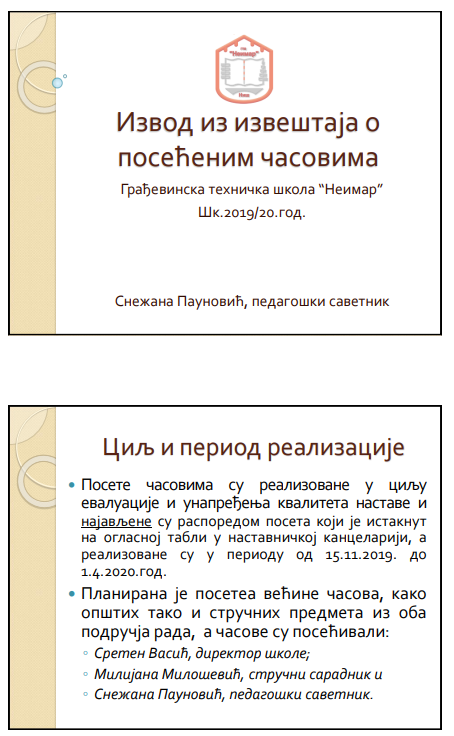 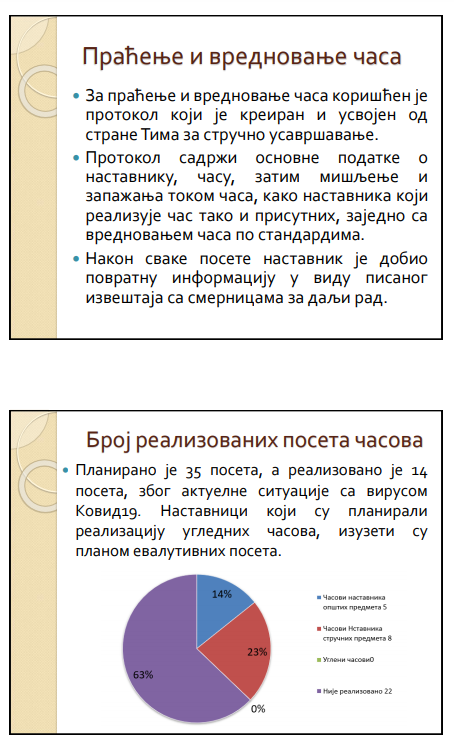 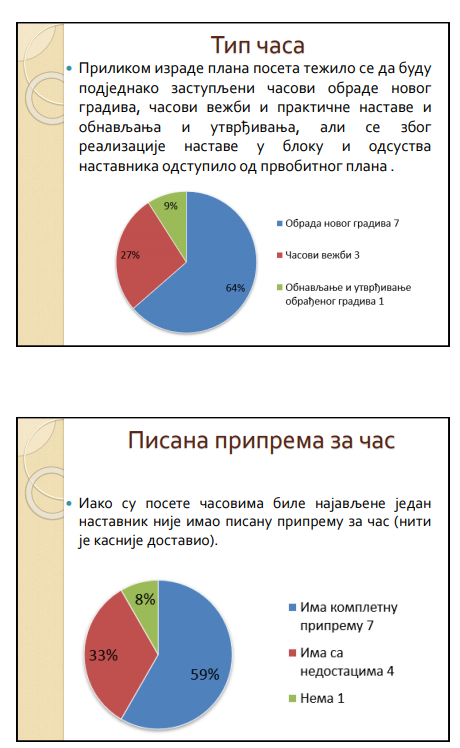 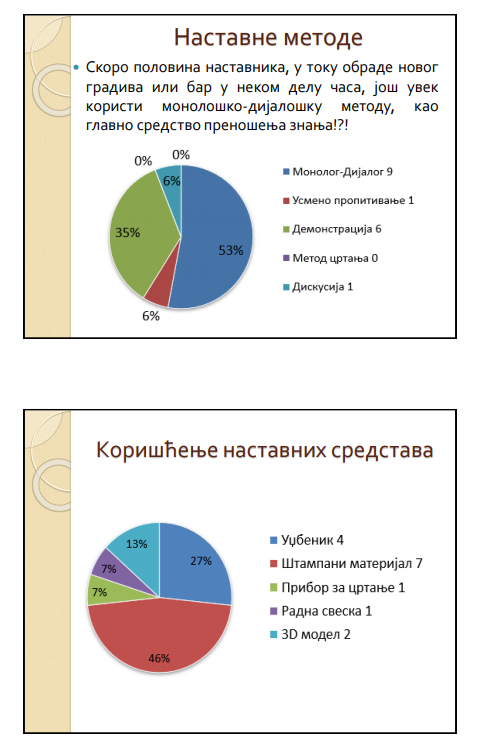 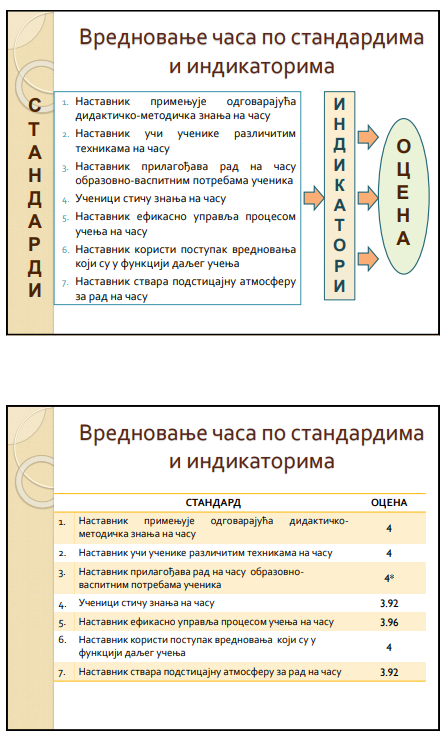 ИЗВЕШТАЈ О РАДУ ПРОЈЕКТНОГ ТИМАПројектни тим:Стални чланови: Сретен Васић, Љиљана Младеновић и Звездан Стипсић, а по потреби и у односу на тему и врсту конкурса на који се аплицирало придружени су : Милош Ђорић, Ивана Миленовић и Зорана Богуновић.У СЕПТЕМБРУ месецу аплицирали смо за средства МПНТР, Сектора за ученички и студентски стандард и инвестиције пројектом „УНАПРЕЂЕЊЕ ПРОСТОРНИХ УСЛОВА ШКОЛЕ“. Овим пројектом смо обезбедили набавку и уградњу 14 прозора и столарије са западне фасаде школе. Укупна вредност пројекта била је 840.000,00 динараПочетком године конкурисали смо за средства у оквиру програма ЕРАСМУС, пројектом „ Спречавање раног напуштања средњег образовања“  за средства које даје ЕУ, у сарадњи са партенрим из Бугарске и Румуније. Резултате конкурса, који је више пута одлгана због познате ситуације, још увек исчекујемо. Овај пројекат је и резултат рада пројектног тима на теми раног напуштања средњег образовања и учешћа на ТЦА догађају и семинару у Румунији, који је доржан почетком децембра, коме је присуствовао и директор школе, који је и координатор пројектног тима.Пројекат „МЛАДИ И ЊИХОВА ПРАВА У РАДНОМ ОДНОСУ“ имао је за циљ едукацију младих средњошколаца о тржишту рада и правима младих када заснују радни однос. Пројекат је подржало МПНТР Владе Републике Србије.Још увек чекамо резултате пројекта „ ЕНЕРГЕТСКИ ЕФИКАСНА ШКОЛА“ којим смо аплицирали за средства Бугарске амбасаде у Београду. Пројекат је осмишљен са циљем да се изврши адаптација и реновирање столарије и фасаде у школи, а са циљем да се унапреде енергетски услови у школи.ЕВРОПСКИ РАЗВОЈНИ ПЛАН ШКОЛЕЕРП је део Школског развојног плана који постављене циљеве повезује са интернационализацијом установе као стратешким развојним циљем. Овај план представља потребе институције у погледу развоја квалитета, као и процене и описа начина како ће планиране активности довести до испуњења тих потреба.Интернационализација школе представља њено приближавање Европском нивоу образовања. ИНТЕРНАЦИОНАЛИЗАЦИЈА школе се остварује уградњом искустава стечених током европске мобилности у образовно-васпитни процес, школски програм, педагошку организацију рада и руковођење.Циљеви интернационализације нашег ЕРП-а у односу на запосленеИнтернационализација Школе има за циљ да наставницима омогући ширење професионалних видика, стицање увида у савремене тенденције у области образовања, професионално изграђивање у складу са концептом целоживотног учења, јачање језичких и других личних компетенција за обављање професије, упознавање других култура и стицање применљивих знања у образовној праксиПотребе ученика које ће бити задовољене планираним активностимаАктивности које планирамо у оквиру пројеката европске мобилности задовољиће следеће потребе ученика: а) да се максимално подстичу и остварују очувани развојни капацитети ученика увођењем нових приступа у настави, методама и техникама радаб) да уче и раде у подстицајном, добро организованом и њиховим потребама прилагођеном окружењу,в) да остварују боља образовна постигнућаг) да стичу знања и вештине које су употребљиве у свакодневном животуд) да осећају задовољство, сигурност и самопоузданост током свог образовања.Интегрисање стечених искустава у стратешки развој ШколеКомпетенције и искуства стечени у пројекту мобилности интегрисаћемо у стратешки развој школе кроз следеће активности: а) презентација и видео приказ за наставнике школе у вези са обукама и job shadowingom, б) организовање радионица за наставнике и стручне сараднике у циљу преношења знања и вештина стечених на обуци и job shadowingu, в) организовање радионица за родитеље истим поводом, г) укључивање тих искустава у наставни процес за што већи број наставних предмета, д) укључивање нових наставника у Тим за европске пројекте, ђ) увођење промена у начин организовања и управљања школомКоришћење eTwinninga у подршци европској мобилностиШкола ће бити  регистрована на порталу eTwinning, као и сви чланови Тима за европске пројекте, тако да потенцијални партнери могу да стекну увид у релевентне податке о нама и нашим ресурсима. ЕTwinning и School Education Gateway платформе ће се користити да се оствари сарадња са новим партнерима и започне ширење мреже наших европских конатака. Осим тога, биће осмишљен пројекат размене добре праксе са неколико европских школа коришћењем eTwinninga.Законски оквир Европског развојног плана ШколеØ Национални миленијумски циљеви развоја у Републици Србији (2006) Циљ 8: Унапредити партнерске односе ради развоја Задатак 3: Повећање улагања у људске ресурсеØ Образовање у Србији: како до бољих резултата (2011) Трећи циљ образовања у Србији: повезивање са ЕУ преко• укључивања у пројекте и програме ЕУ• сарадње и размене са ЕУ ради модернизације и интернационализације образовањаØ Стратегија развоја образовања у Србији до 2020. године (2012) Повећање квалитета процеса и исходаобразовања до максимално достижног нивоаПобољшање квалитета наставе обезбеђивањем система професионалног развојаСтварање услова у школама за увођење образовних иновацијаОстваривање доживотног образовањаØ Стратегија Европа 2020 (2015)Ø Закон о основама система образовања и васпитања (2017) Повезаност ЕРП са принципима образовања:висок квалитет образовања и васпитања за свецеложивотно учењевисока стручност наставника, васпитача, стручних сарадника и директорааутономија установеВеза ЕРП са стратешким развојним планирањем као једним од кључних докумената школе, као и са обавезом свих запослених да се професионално развијају и унапређују своје компетенције.Ø Правилник о стандардима компетенција за професију наставника и њиховог професионалног развоја (2011)Ø Правилник о стандардима квалитета рада установа (2011, 2012)Ø Правилник о сталном стручном усавршавању и напредовању у звању наставника, васпитача и стручних сарадника (2017)Ø Школски развојни план 2015-2019Побољшање квалитета рада Школе, унапређивање квалитета наставе, процеса учења и вредновања постигнућа, увођење иновативних метода наставе и учењаØ Erasmus+ Programme Guide (2017) Пресудна улога младих и образовања у промовисању заједничких европских вредности, неговање социјалне интеграције и повећање интеркултуларног разумевања.Наши циљеви у области европске мобилностиПобољшање компетенција наставника и стручних сарадника за примену савремених метода и техника рада; унапређивање језичке компетенције наставника и стручних сарадника; преношење знања и вештина стечених током мобилности осталим наставницима; учешће Школе у већем броју међународних пројеката и размена и коришћење разних алата и платформи попут eTwininnga;  интегрисање нових знања и вештина у кључне документе Школе: Школски програм, Програм наставе и учења, Годишњи план рада Школе и Школски развојни план; изграђивање ефикасне организације и управљања Школом, у складу са европским оквиром образовања и захтевима савременог лидерства; подизање образовне подршке ученицима на виши ниво и побољшање образовних постигнућа ученика; модернизација и интернационализација Школе у свим сегментима њеног функционисања.Анекс годишњег план рада школе за школску 2019/2020.годинуИзмене у календару радаИзмене у одвијању образовно – васпитног рада у школиРад школе у околностима ванредног стањаОстваривање образовно – васпитног рада учењем на даљинуИзмене у плану рада одељенских старешинаВременски план испита за ванредне ученикеКалендар рада за школску 2019/2020.годинуНа основу члана 28.став 6. Закона о основама система образовања и васпитања („Службени гласник РС”, бр. 88/17, 27/18 – Закон  и 10/19)  утврђен је ПРАВИЛНИК о калнедару образовно – васпитног рада средњих школа за школску 2019/2020.годину.Овим Правилником члан 9. прописује да је уколико је Дан школе наставни дан према календару, онда ће тај дан бити надокнађен у складу са годиђњим планом рада школе.Педагошки колегијум и НВ утврђује да је 25.9.2019.године (среда) наставни дан и уједно Дан школе ( јубиларна 80.година) па је донешена                                              ОДЛУКАДан 25.9.2019.године ( СРЕДА) неће бити наставни дан а тај дан ће бити одрађен накнадно кроз неку радну суботу, што ће бити донешено накнадно.Члан 3.истог Правилника утврђује да је стручна школа у обавези да годишњим планом рада равномерно распореди дане у седмици у оквиру 37, односно 34 петодневне наставне седмице. Како то није случај и пребројавањем је утврђено да дани нису равномерно распоређени, предлог је да се дани који недостају распореде на следећи начин:Дан 13.11.2019.године ( среда) ради се по распореду за понедељакДан 30.1.2020.године ( четвртак) ради се по распореду за понедељакДан 9.5.2020.године ( субота ) по распореду за понедељакИзмене у одвијању образовно – васпитног рада у школиНа страни 44. Годишњег плана рада школе треба да стоји уместо наставника биологије Љиљане Пјевић наставник Дуња Илић, а на страни 71. у радној листи и систематизацији предмета иологија такође треба заменити имена наставника. Рад школе у околностима ванредног стањаОстваривање образовно – васпитног рада учењем на даљинуДонешен је акт – документ којим се уређује рад школе за време ванредног стања и одвијања наставе на даљину што укључује и нова решења за наставно особље за рад на „даљину“. Измене у плану рада одељенских старешинаЗа часове ОНО и ДСЗ који су били планирани за ученике четвртог разреда, измењен је план рада одељенског старешине.6.октобар Тема1, 28.јануар Тема 2, Тема 3 која је била планирана за 7.4 одрађена је на часовима оделљенског старешине у оквиру наставе на даљину.Тема 4 , посета касарнама у граду, због ситуације са пандемијом није одрађена.Временски план испита за ванредне ученикеНадокнада априлског рока биће у термину јунског рока, јунски рок у августовском, а августовски се уводи као нови рок. 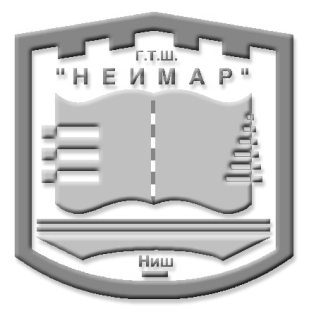 ГРАЂЕВИНСКА ТЕХНИЧКА ШКОЛА «НЕИМАР»Београдска 18, 18000 НИШтел: 018/251-685, 251-063, 292 - 093факс:018/251-685                         email:gtsneimar@gmail.comНа седници Педагошког колегијума одржаној 17.3.2020. године и седници Наставничког већа одржаној 18.3.2020.године донете су следеће одлуке о:ОСТВАРИВАЊЕ ОБРАЗОВНО- ВАСПИТНОГ РАДА УЧЕЊЕМ НА ДАЉИНУ, ПРЕДЛОЗИ И МЕРЕ РАДА ШКОЛЕ У УСЛОВИМА ПРОГЛАШЕНОГ ВАНРЕДНОГ СТАЊАЗбог тренутне епидемиолошке ситуације и привременог обустављања наставе, Министарство просвете, науке и технолошког развоја донело је одлуку о реализацији образовно- васпитног рада учењем на даљину,  које почиње 17.3.2020.године. Грађевинска техничка школа фокусира се на израду плана рада и припрему материјала, који ће обухватити све програмске садржаје, док ће се настава из предмета који се реализују кроз практичну наставу или блок наставу у предузећима и фирмама као и из предмета у којима је потребна вештина, прилагодити новонасталој ситуацији. Блок настава која је већ испланирана у марту месецу за поједина одељења. Остваривање образовно- васпитног рада предвиђено је кроз различите начине и приступе у остваривању комуникације са ученицима и родитељима односно старатељима.  У циљу остваривања комуникације, имамо увид и у то да  велики број деце долази из породица ниског социо- економског статуса као и да има ученика којима савремени начини комуникације нису доступни. Евидентираћемо број ученика који немају приступ интернету. За такве ученике материјали ће бити достављани на неки други начин као рецимо поштом или ће родитељи моћи да преузму материјал у школи у радно време школе односно дежурства.За наставнике који немају потребне техничке услове за рад на даљину, школа ће доделити рачунарску опрему (на реверс) или ће неки други наставник из стручног или одељенског већа да буде посредник у комуникацији са ученицима. Грађевинска техничка школа ће формирати тим који ће контролисати образовно- васпитни рад учења на даљину. ( одлука се налази на сајту школе и спољашњој огласној табли)Едукативни садржаји за учење на даљину За ученике школе наставне јединице и теме биће доступне биће доступне на платформи РТС планета. У понедељак 16.3.2020.године на сајт школе поставили смо линкове којима се може приступити платформи. Наставници су преко одељенских старешина ступили у контакт са ученицима и родитељима, у погледу упознавања ученика са начином организације наставе на даљину, и у складу са својим плановима их их обавестили о начину рада.Чекајући лекције које ће бити обрађене на платформи РТС планета, прве недеље рада од 17.3 – 20.3.2020.године, наставници су припремили материјал који ће бити доступан ученицима и прилагодили наставне садржаје, будући да они најбоље познају своје ученике. Највећи број материјала ће бити подељен ученицима преко електронске поште фејсбук и вибер група, будући да су они доступни највећем броју ученика. Наставници ће сваког петка достављати недељни оперативни план рада за наредну недељу на прописаном обрасцу, а школа надлежној ШУ, сваког понедељка оперативни план рада школе. Наставници могу да користе и друге начине комуникације као што су онлајн платформе Microsoft teams, Zoom, Google Classroom, користе и неке приватне веб странице и садржаје а приметна је и хоризонтална размена међу наставницима и дељење најквалитетнијих садржаја међусобом и даље ученицима.  Наставницима је предочено да ову обавезу схвате веома озбиљно и да то пренесу и својим ученицима.Оперативни планови рада, спровођење активности и праћење учења на даљинуУ изради недељног оперативног плана рада наставника учествоваће стручни активи, пегадошки колегијум, а коначну одлуку ће донети Наставничко веће, све уз надзор директора школе. Све седнице и сви састанци биће одржани електронским путем, због препоруке МНПТР и у складу са дописом број 601-00-9/2020-01 од 16.03.2020. године, у којем се инсистира на смањеном непосредни контакту и боравку већег броја људи у школи, уз поштовање здравствено-хигијенских мера.Недељне оперативне планове рада школе достављаћемо надлежној ШУ.На основу материјала које наставници достављају ученицима и на основу повратних информација ученика након праћења ТВ лекција и других образовних садржаја, наставници ће бележити податке о напредовању ученика кроз различите препоручене размене ( домаћи задаци, вежбања, есеји, пројекти, презентације, квизови). Наставници бележе формативним оценама залагање, рад и напредак ученика, а на крају године све то ће бити искоришћено за сумативно оцењивање.Сви наставнички и ученички радови и материјали биће сачувани као извор верификације организованих активности учења на даљину.Евиденција образовно- васпитних активности на даљину бележиће се у електронском дневнику, а за њу ће бити одговорни директор и наставници који ће и пратити и ажурирати овакав вид евиденције. Наставници су у обавези и да, у електронски дневник,  евидентирају све реализоване ТВ часове и друге наставне теме које су реализоване преко РТС Планете или на неки други начин. За уношење података у електронски дневник биће задужени и администратори.Додатни видови подршке ученицима у учењу на даљинуОдељенске старешине треба да подстичу ученике на редовно учење и рад, и да им кроз различите видове електронске комуникације пруже подршку у томе. Одељенске старешине треба да буду и у сталној сарадњи са родитељима у функцији пружања свих информација приликом рада у овим отежаним околностима. Што се тиче  ЧОС-а њих нећемо уписивати, док то не буде било одређено.Стручни сарадник ће помагати наставницима у изради наставних материјала који могу користити ученицима у домену организације учења на овакав начин, техникама учења, самовредновања рада.Информисање и комуникацијаСве информације о здравственом стању ученика, које добију од родитеља, одељенске старешине су дужне да доставе директору школе, а овај надлежној школској управи. За време оваквог начина рада, школа ће поштовати све превентивне мере за спречавање вируса, односно комуникација и сарадња на планирању наставе, подразумеваће смањени контакт и боравак мањег броја људи у школи. Поред редовних здравствених мера, директор је дужан да све информације о ширењу вируса или друге информације које су битне за рад школе, редовно доставља ученима, родитељима и запосленима електронским путем или на спољашњој огласној табли односно вратима школе. Рад школе и ненаставног особљаУз здравствене и хигијенске мере које се поштују у школи, организовано је дежурство на дневном нивоу. Дежурство је од 9 до 13 сати, а то је уједно и радно време школе. Рад са странкама ће се обављати по позиву. Рад са ванредним кандидатима је тренутно обустављен док не добијемо информације од Министарства.План уписа остаје исти, промоција школе ће бити преко нашег сајта, фејсбука и инстаграма, задужује се тим и директор да начине све потребне кораке за успешну промоцију у овим условима. Рад ученичке задруге се одлаже до даљег.  Елаборат о једносменском раду ће бити израђен без обзира на то да ли ће овај пилот пројекат заживети. Елаборат о новом образовном профилу Оператер основних грађевинских радова ће такође бити израђен.Усвојени су недељни оперативни наставни планови наставника за ову недељу.САДРЖАЈ:Главна зградаГлавна зградаПриземље (m2)I спрат  (m2)II спрат(m2)Ветробран19,85 //Библиотека 37,26 //Учионице359,97194,12 478,36ВЦ женски33,44 33,44 43,22ВЦ мушки33,66 33,66 /Ходник143,07 73,56 211,41Изложбени простор30,66 28,83 28,00Главно степениште17,55 17,55 17,55Споредно степениште51,93 51,93 58,90Секретаријат/36,21/Рачуноводство/28,76  /Канцеларија психолога/33,73  /Канцеларија директора/31,95  /Зборница/100,08  /Клуб/45,41  /Архива/10,90 /Разглас/2,28 /Магацин/9,32/Остава//16,44Укупно:807,88 805,26 826,51 Укупна површина главне зграде:     2439,65 m2Укупна површина главне зграде:     2439,65 m2Укупна површина главне зграде:     2439,65 m2Укупна површина главне зграде:     2439,65 m2Укупна површина главне зграде:     2439,65 m2Споредне зграде Споредне зграде Споредна зграда I (m2)Полигон (m2)Споредна зграда II (m2)Канцеларија наставника физич. васп.18,56//Купатило са тушевима28,71//Ходник, ВЦ38,67/71,77Свлачионице54,60//Фискултурна сала212,94//Тесарска радионица/73,25/Столарска радионица/118,54/Керамичарска радионица/135,75/Зидарска радионица/65,15/Портирница/14,35/Магацин/64,77/Надстрешница за угаљ, даске, греде, песак/500,00/Кабинет за хемију//49,52Кабинет за физику//53,47Макетарница//52,33Просторије извиђач. одреда “Стеван Синђелић”//39,13Кабинет ОНО//71,79Остава//7,21Канцеларија//22,10Укупно:353,48981,81367,32Укупна површина споредних зграда:     1701,80 m2Укупна површина споредних зграда:     1701,80 m2Укупна површина споредних зграда:     1701,80 m2Укупна површина споредних зграда:     1701,80 m2Укупна површина споредних зграда:     1701,80 m2УКУПНА ПОВРШИНА ОБЈЕКТА:     4141,45 m2УКУПНА ПОВРШИНА ОБЈЕКТА:     4141,45 m2УКУПНА ПОВРШИНА ОБЈЕКТА:     4141,45 m2УКУПНА ПОВРШИНА ОБЈЕКТА:     4141,45 m2УКУПНА ПОВРШИНА ОБЈЕКТА:     4141,45 m2Састав ученика по одељењима, разредима и страном језикуСастав ученика по одељењима, разредима и страном језикуСастав ученика по одељењима, разредима и страном језикуСастав ученика по одељењима, разредима и страном језикуСастав ученика по одељењима, разредима и страном језикуСастав ученика по одељењима, разредима и страном језикуСастав ученика по одељењима, разредима и страном језикуСастав ученика по одељењима, разредима и страном језикуСастав ученика по одељењима, разредима и страном језикуСастав ученика по одељењима, разредима и страном језикуРазредБрој
ученикаМЖСтрани језикСтрани језикСтрани језикСтрани језикРазредни
старешинаРазредни
старешинаОдељењеБрој
ученикаМЖенрфРазредни
старешинаРазредни
старешинаПрви разредПрви разредПрви разредПрви разредПрви разредПрви разредПрви разредПрви разредПрви разредПрви разредАТ12610162222--Љиљана Младеновић      ГТ1231761652--Сандра МитровићГД1272072511--Милош ЂорићГл116124141-11Весна МинићР11818-18----Драгана ПејовићУкупно   110          77         33            95                     9                     5                        1   110          77         33            95                     9                     5                        1   110          77         33            95                     9                     5                        1   110          77         33            95                     9                     5                        1   110          77         33            95                     9                     5                        1   110          77         33            95                     9                     5                        1   110          77         33            95                     9                     5                        1   110          77         33            95                     9                     5                        1   110          77         33            95                     9                     5                        1Други разредДруги разредДруги разредДруги разредДруги разредДруги разредДруги разредДруги разредДруги разредДруги разредАТ22872122123Радица ЈевремовићРадица ЈевремовићГт22617917351Јован ЈовановићЈован ЈовановићГД22921817372Биљана МилићевићБиљана МилићевићГлР22120118-3-Радован ЋирићРадован ЋирићУкупно   104          65        39             74                    7                     17                     6   104          65        39             74                    7                     17                     6   104          65        39             74                    7                     17                     6   104          65        39             74                    7                     17                     6   104          65        39             74                    7                     17                     6   104          65        39             74                    7                     17                     6   104          65        39             74                    7                     17                     6   104          65        39             74                    7                     17                     6   104          65        39             74                    7                     17                     6Трећи разредТрећи разредТрећи разредТрећи разредТрећи разредТрећи разредТрећи разредТрећи разредТрећи разредТрећи разредАт312722518-72Зоран НикодијевићЗоран НикодијевићАт3227151225-11Снежана ЛазићСнежана ЛазићГД32722523-4-Зорана БогуновићЗорана БогуновићПа31961317--2Снежана ПауновићСнежана ПауновићУкупно  100          65         35             83                    -                      12                      5  100          65         35             83                    -                      12                      5  100          65         35             83                    -                      12                      5  100          65         35             83                    -                      12                      5  100          65         35             83                    -                      12                      5  100          65         35             83                    -                      12                      5  100          65         35             83                    -                      12                      5  100          65         35             83                    -                      12                      5  100          65         35             83                    -                      12                      5Ат41221571813- Стипсић Звездан  Стипсић Звездан Ат4222111119-21 Ана Несторовић Ана НесторовићГД431171419-111Марина ПипаМарина ПипаУкупно    75          43         32             56                      1                    16                      2    75          43         32             56                      1                    16                      2    75          43         32             56                      1                    16                      2    75          43         32             56                      1                    16                      2    75          43         32             56                      1                    16                      2    75          43         32             56                      1                    16                      2    75          43         32             56                      1                    16                      2    75          43         32             56                      1                    16                      2    75          43         32             56                      1                    16                      2РАЗРЕДБр ученика у разредуБр ученика у разредуБр ученика у разредуСтрани језикСтрани језикСтрани језикСтрани језикГрађанско васпитањеВерска наставаУспех ученикаУспех ученикаУспех ученикаУспех ученикаУспех ученикаУспех ученикаУспех ученикаУспех ученикаУспех ученикаУспех ученикаУспех ученикаУспех ученикаИзостанциИзостанциИзостанциИзостанциВаспитне и васпитно дисциплинске мереВаспитне и васпитно дисциплинске мереВаспитне и васпитно дисциплинске мереВаспитне и васпитно дисциплинске мереВаспитне и васпитно дисциплинске мереРАЗРЕДБр ученика у разредуБр ученика у разредуБр ученика у разредуСтрани језикСтрани језикСтрани језикСтрани језикГрађанско васпитањеВерска наставаПозитиван успехПозитиван успехПозитиван успехПозитиван успехПозитиван успехНедовољан успехНедовољан успехНедовољан успехНедовољан успехНедовољан успехНедовољан успехпонављаИзостанциИзостанциИзостанциИзостанциУкор разредног старешинеУкор одељенског већаУкор директораУкор наставничког већаИскључење из школеРАЗРЕДдечацидевојчицеукупноенглескирускифранцускинемачкиГрађанско васпитањеВерска наставаПозитиван успехПозитиван успехПозитиван успехПозитиван успехПозитиван успехНедовољан успехНедовољан успехНедовољан успехНедовољан успехНедовољан успехНедовољан успехпонављаоправданинеоправданинерегулисаниукупноУкор разредног старешинеУкор одељенског већаУкор директораУкор наставничког већаИскључење из школеРАЗРЕДдечацидевојчицеукупноенглескирускифранцускинемачкиГрађанско васпитањеВерска наставаодличамВр. добардобардовољанукупно12345 и вишеукупнопонављаоправданинеоправданинерегулисаниукупноУкор разредног старешинеУкор одељенског већаУкор директораУкор наставничког већаИскључење из школеI693210191613732827343901001059582190627723000II66361037218679013333624598411052653801106414000III356095771251952236293905086292810890873000IV443074561611581626192216851831733308650134000СУМА214158372295521312316579812511493541523343013710348012314000ОдељењеУкупноОдличанВрлодобарДобарДовољанНедовољанУКУПНОПОЛОЖИЛОАт41213682219Ат4217/672215Гд43078103228Матурски испит681020257662ПредметСрпски језик и књижевностЕнглески језикНемачки језикРуски језикФизичко васпитањеМатематикаРачунарство и информатикаИсторијаЛиковна култураГеографијаХемијаБиологијаГрађевински материјалиФизикаНацртна геометрија и техничко цртањеГрађевинске конструкцијеСредња оцена3.763.370.000.004.853.584.263.544.414.393.504.710.003.760.000.00ПредметСрпски језик и књижевностЕнглески језикРуски језикФизичко васпитањеМатематикаРачунарство и информатикаИсторијаГеографијаХемијаБиологијаГрађевински материјалиФизикаНацртна геометрија и техничко цртањеГрађевинске конструкцијеСредња оцена2.622.900.004.482.392.762.723.062.593.783.582.893.450.00ПредметСрпски језик и књижевностЕнглески језикРуски језикНемачки језикФизичко васпитањеМатематикаФизикаРачунарство и информатикаГеографијаИсторијаНацртна геометријаТехничко цртањеГеодезијаГеодетска мерења и рачунањаСредња оцена2.662.550.000.004.802.403.163.503.663.140.003.632.650.00ПредметСрпски језик и књижевност Енглески језик Физичко васпитање Математика Рачунарство и информатика Екологија и заштита животне средине Историја Физика Техничко цртање са читањем планова Грађевински материјали Грађевинске конструкције Грађевинске конструкције (теорија) Грађевинске конструкције (вежбе) Технологија занимања Практична настава Практична настава (вежбе) Практична настава (блок) Средња оцена2.07 1.97 4.73 1.90 2.54 2.69 2.86 2.47 3.09 2.74 0.00 2.48 2.43 2.00 0.00 3.37 3.70ПредметСрпски језик и књижевност Енглески језик Француски језик Физичко васпитање Математика Музичка уметност Физика Рачунарство и информатика Хемија Екологија и заштита животне средине Историја Нацртна геометрија Грађевински материјали Испитивање грађевинских материјала Техничко цртање са читањем планова Средња оцена2.28 1.86 0.00 4.00 2.21 4.92 2.15 1.92 1.93 2.81 2.29 3.28 3.41 3.19 3.01ПредметСрпски језик и књижевностЕнглески језикРуски језикНемачки језикФранцуски језикФизичко васпитањеМатематикаФизикаНацртна геометрија и техничко цртањеГрађевинске конструкцијеСлободоручно цртањеИсторија архитектуреАпликативни рачунарски програмиСтатика и отпорност материјалаОснове геодезијеТехнологија грађевинских радоваСредња оцена2.832.863.170.000.004.772.693.823.850.004.273.854.460.000.003.98ПредметСрпски језик и књижевностЕнглески језикРуски језикНемачки језикФранцуски језикФизичко васпитањеМатематикаЛиковна култураФизикаНацртна геометрија и техничко цртањеГрађевинске конструкцијеАпликативни рачунарски програмиСтатика и отпорност материјалаСаобраћајницеТехнологија грађевинских радоваИспитивање материјала и конструкцијаСредња оцена2.382.813.560.000.004.711.943.502.730.000.003.300.000.003.340.00ПредметСрпски језик и књижевностЕнглески језикРуски језикНемачки језикФранцуски језикФизичко васпитањеМатематикаФизикаТехничко цртањеГеодезијаГеодетска мерења и рачунањаПримењена географијаТехничка обрада у премеруИзабрани спорт (изборни)Средња оцена2.863.053.700.000.004.722.013.864.113.250.004.024.494.84ПредметСрпски језик и књижевност 
(Грађевински лаборант, Руковалац грађевинском механизацијом)Енглески језик 
(Грађевински лаборант, Руковалац грађевинском механизацијом)Руски језик 
(Грађевински лаборант, Руковалац грађевинском механизацијом)Физичко васпитање 
(Грађевински лаборант, Руковалац грађевинском механизацијом)Математика 
(Грађевински лаборант, Руковалац грађевинском механизацијом)Географија 
(Грађевински лаборант, Руковалац грађевинском механизацијом)Ликовна култура 
(Грађевински лаборант, Руковалац грађевинском механизацијом)Нацртна геометрија 
(Грађевински лаборант, Руковалац грађевинском механизацијом)Грађевинске конструкције 
(Грађевински лаборант, Руковалац грађевинском механизацијом)Статика 
(Грађевински лаборант, Руковалац грађевинском механизацијом)Асфалтне мешавине 
(Грађевински лаборант)Испитивање бетона 
(Грађевински лаборант)Технологија рада са практичном наставом 
(Руковалац грађевинском механизацијом)Средња оцена2.022.811.713.852.282.252.510.001.002.623.400.000.00ПредметСрпски језик и књижевностЕнглески језикРуски језикФранцуски језик (1. страни језик)Немачки језикФизичко васпитањеСоциологија са правима грађанаМатематикаГрађевинске конструкцијеАпликативни рачунарски програмиСтатика и отпорност материјалаТехнологија грађевинских радоваРазрада пројекатаАрмиранобетонске конструкцијеОснове нискоградње (изборни)Основе комуналне хидротехнике (изборниСредња оцена2.782.990.000.000.004.123.462.020.003.710.000.000.000.002.733.38ПредметСрпски језик и књижевностЕнглески језикФранцуски језикРуски језикФизичко васпитањеМатематикаСоциологија са правима грађанаГрађевинске конструкцијеАпликативни рачунарски програмиСтатика и отпорност материјалаТехнологија грађевинских радоваАрмиранобетонске конструкцијеОснове нискоградње (изборни)Основе комуналне хидротехнике (изборни)Средња оцена3.133.570.000.004.602.063.190.003.700.000.000.003.153.07ПредметСрпски језик и књижевностЕнглески језикРуски језикФизичко васпитањеМатематикаГеодезијаГеодетска мерења и рачунањаТехничка обрада у премеруПримењена геодезијаГеодетски плановиКатастар непокретности и уређење земљишне територијеМатематика (изборни)Ликовна култура (изборниСредња оцена3.402.950.004.652.212.560.003.063.170.000.003.283.89ПредметСрпски језик и књижевностЕнглески језикФранцуски језикСоциологијаФизичко васпитањеМатематикаИсхрана биљаЕкономика и организација производњеДекоративна дендрологијаЦвећарствоПројектовање паркова и основе грађевинарстваОснове аранжирања биљног материјалаПрактична настава (блок)Средња оцена2.702.590.003.323.031.953.423.513.853.913.673.304.03ПредметСрпски језик и књижевностЕнглески језикРуски језикНемачки језикФизичко васпитањеМатематикаТехнологија грађевинских радоваРазрада пројекатаАрмиранобетонске конструкцијеМонтажне конструкцијеКућне инсталацијеУрбанизамПредузетништвоОснове нискоградње (изборни)Основе комуналне хидротехнике (изборни)Средња оцена2.802.912.810.003.892.500.000.000.000.000.003.593.982.933.25ПредметСрпски језик и књижевностЕнглески језикРуски језикФранцуски језикФизичко васпитањеМатематикаТехнологија грађевинских радоваРазрада пројекатаАрмиранобетонске конструкцијеМонтажне конструкцијеКућне инсталацијеУрбанизамПредузетништвоОснове нискоградње (изборни)Основе комуналне хидротехнике (изборнСредња оцена2.783.124.000.004.142.630.000.000.000.000.003.283.881.953.64ПредметСрпски језик и књижевностЕнглески језикРуски језикФранцуски језикФизичко васпитањеМатематикаСоциологија са правима грађанаГеодезијаГеодетска мерења и рачунањаТехничка обрада у премеруПримењена геодезијаГеодетски плановиФотограметријаПредузетништвоГеодезија у инжењерским радовима (изборни)Ликовна култура (изборниСредња оцена3.183.324.190.004.683.013.623.120.003.823.045.003.403.763.684.40Одељење ибр.уч. који је полагаоИме и презиме ученикаПредмет Гд11Ђокић ДаркоМатематикаОдељење ибр.уч. који је полагаоИме и презиме ученикаПредмет ГТ23Маринковић АлексаМатематикаГТ23Златковић ДавидМатематикаГТ23Макић МаријаМатематикаР21Ђорђевић МартинМатематикаОдељење ибр.уч. који је полагаоИме и презиме ученикаПредмет ГД34Живковић МилошГеодетска мерења и рачунањаГД34Јаначков ВукашинГеодетска мерења и рачунањаГД34Младеновић НиколаГеодезијаМатематикаГД34Тошић СтрахињаГеодетска мерења и рачунањаОдељење ибр.уч. који је полагаоИме и презиме ученикаПредмет ПA31Миловановић ПетарМатематикаБрој ученика који прелази у наредну школску годину 2019/2020.

Први разредБр. ученикаДруги разредБр. ученикаТрећи разредБр. ученикаАТ11АТ21А3АТ12АТ22Г3Гд1Гд2Гд3Па1116Р2Па322Бр.Име и презимеФункцијанормаСтручна спремаРуководеће особљеРуководеће особљеРуководеће особљеРуководеће особљеРуководеће особље1.Сретен Васић Директор100дипл. математичар2.Славиша Милосављевић организатор прак.  наставе50дипл. грађ. инж.3.Снежана Пауновић организатор прак. наставе50дипл. грађ. инж.Стручна службаСтручна службаСтручна службаСтручна службаСтручна служба1.Милијана Милошевић Психолог100вис. шк. спрема2.Миланка АнтовБиблиотекар10вис. шк. спрема3.Тонић ГрадимирБиблиотекар20вис. шк. спрема4.Лидија БркићБиблиотекар20вис. Шк. Спрема5.Ивана МиленовићБиблиотекар10вис. Шк. Спрема6.Александра НиколићБиблиотекар10вис. Шк. Спрема7.Мирјана НиколићБиблиотекар30вис. Шк. СпремаАдминистративно особљеАдминистративно особљеАдминистративно особљеАдминистративно особљеАдминистративно особље1.Мирела Илић Секретар, до 31.5.2020100вис. Шк. Спрема2.Јована ФилиповићСекретар, од 1.6.2020.100вис. Шк. СпремаФинансијска службаФинансијска службаФинансијска службаФинансијска службаФинансијска служба1Сања  Топаловићшеф рачуноводства100сред. шк. спрема2Роберта Гашевићадминистративни радник50сред. шк. спрема3.Соња Маринковић/ Бојана СтанковићКоординатор за образовање одраслих100вис. шк. спрема4Дарко ЦветковићТехничар инвестиционог и техничког одржавања50Средња сс5.Ивица ГацикТехничар одржавања информационих система и технологија50Средња ссТехничко особљеТехничко особљеТехничко особљеТехничко особљеТехничко особље1.Дејан Голубовић Домар-мајстор одржавања1005.степен стручне спреме2.Мирослав Савић Домар-мајстор одржавања1005.степен стручне спреме3.Мирољуб Лазић Чистач100основна школа4.Слађана СавићЧистач100основна школа5.Данијела ЂорђевићЧистач100основна школа6.Драгица Лазић Чистач100основна школа7.Радица Димитријевић Чистач100основна школа8.Милинка Перић/ Јелена  ТодоровићЧистач100основна школа9.Снежана Антић Чистач100основна школа10.Сузана СалићЧистач100основна школа11.Милена РадовановићЧистач100основна школаДиректорОрганизација рада13Сарадња са друштвеном средином6Педагошко инструктивни рад2Рад у стручним органима3Рад на нормативним актима3Припреме за рад10Преглед школске документације2Рад са радницима школе2УКУПНО:40Школски психологНепосредан рад са ученицима               30               30 планирање, организовање и праћењеобразовно-васпитног рада реализација наставног плана и програмарад са ученицимасарадња са родитељима ученикаАналитичко-истраживачки рад               10               10 рад у стручним органима, припремама зарад, стручно усавршавање, сарадња састручним институцијама, вођењедокументацијеУКУПНО:4040Секретар школеСекретар школеОрганизација административно правних пословаОрганизација административно правних послова4Старање о благовременој примени законских и другихСтарање о благовременој примени законских и других5пословапословаПрипрема одлука и материјала за директора и органеПрипрема одлука и материјала за директора и органе5управљањауправљањаИзрада акатаИзрада аката8Техничка обрада решења и других појединачних акатаТехничка обрада решења и других појединачних аката5Израда уговора и других аката према трећем лицуИзрада уговора и других аката према трећем лицу2Старање о економичности, наменском и рационалномСтарање о економичности, наменском и рационалном1трошењу средставатрошењу средставаОбрада тужби, жалби и других поднесакаОбрада тужби, жалби и других поднесака4Пријем странака и пружање информацијаПријем странака и пружање информација2Заступање школеЗаступање школе1Регистрација школе, промена статуса, рад саРегистрација школе, промена статуса, рад са3радницима на одржавању хигијенерадницима на одржавању хигијенеУКУПНО:УКУПНО:40Шеф рачуноводстваШеф рачуноводстваКњижењеКњижење30Састављање документацијеСастављање документације3Уплата и исплата преко жиро рачунаУплата и исплата преко жиро рачуна3Израда периодичног обрачуна и завршног рачунаИзрада периодичног обрачуна и завршног рачуна2Спровођење годишњег пописа у смислу координацијеСпровођење годишњег пописа у смислу координације1рада комисијарада комисијаСпровођење пописа из своје областиСпровођење пописа из своје области1УКУПНО:УКУПНО:40                              Административни радникАдминистративни радникОбрачун и исплата зарадаОбрачун и исплата зарада15Вођење благајничке документацијеВођење благајничке документације1Статистички пословиСтатистички послови1Обрада благајничке документацијеОбрада благајничке документације3                УКУПНО:УКУПНО:20                              Облици образовно - васпитног радаI разредI разредII разредII разредIII разредIII разредIV разредIV разредУкупноУкупноОблици образовно - васпитног радаНГНГНГНГНГI. Обавезни наставни предмети30-321050-
112030-321050-
112030-321050-
112030-32960-
1024120-
1804110-
4384II. Изборни предмети68418III. Обавезне ваннаставне активности (часови / дани)         спортске секције, еколошка секција, литерарна секција, моделовање на рачунару, ликовнасекција, 2 часа недељноIII. Обавезне ваннаставне активности (часови / дани)         спортске секције, еколошка секција, литерарна секција, моделовање на рачунару, ликовнасекција, 2 часа недељноIII. Обавезне ваннаставне активности (часови / дани)         спортске секције, еколошка секција, литерарна секција, моделовање на рачунару, ликовнасекција, 2 часа недељноIII. Обавезне ваннаставне активности (часови / дани)         спортске секције, еколошка секција, литерарна секција, моделовање на рачунару, ликовнасекција, 2 часа недељноIII. Обавезне ваннаставне активности (часови / дани)         спортске секције, еколошка секција, литерарна секција, моделовање на рачунару, ликовнасекција, 2 часа недељноIII. Обавезне ваннаставне активности (часови / дани)         спортске секције, еколошка секција, литерарна секција, моделовање на рачунару, ликовнасекција, 2 часа недељноIII. Обавезне ваннаставне активности (часови / дани)         спортске секције, еколошка секција, литерарна секција, моделовање на рачунару, ликовнасекција, 2 часа недељноIII. Обавезне ваннаставне активности (часови / дани)         спортске секције, еколошка секција, литерарна секција, моделовање на рачунару, ликовнасекција, 2 часа недељноIII. Обавезне ваннаставне активности (часови / дани)         спортске секције, еколошка секција, литерарна секција, моделовање на рачунару, ликовнасекција, 2 часа недељноIII. Обавезне ваннаставне активности (часови / дани)         спортске секције, еколошка секција, литерарна секција, моделовање на рачунару, ликовнасекција, 2 часа недељноIII. Обавезне ваннаставне активности (часови / дани)         спортске секције, еколошка секција, литерарна секција, моделовање на рачунару, ликовнасекција, 2 часа недељно  1. Практичан рад60606060240  2. Додатни раддо 60 ч.до 60 ч.до 60 ч.до 60 ч.до 60 ч.до 60 ч.до 60 ч.до 60 ч.до 240 ч.до 240 ч.  3. Припремни и допунски рад20-35 ч.20-35 ч.20-35 ч.20-35 ч.20-35 ч.20-35 ч.20-35 ч.20-35 ч.80-140 ч.80-140 ч.  4. Друштвено-користан рад2 радна дана2 радна дана2 радна дана2 радна дана2 радна дана2 радна дана2 радна дана2 радна дана2 радна дана2 радна данаIV. Факултативне ваннаставне активностиIV. Факултативне ваннаставне активностиIV. Факултативне ваннаставне активностиIV. Факултативне ваннаставне активностиIV. Факултативне ваннаставне активностиIV. Факултативне ваннаставне активностиIV. Факултативне ваннаставне активностиIV. Факултативне ваннаставне активностиIV. Факултативне ваннаставне активностиIV. Факултативне ваннаставне активностиIV. Факултативне ваннаставне активности  1. Стваралачке и слободне актив.40 ч.40 ч.40 ч.40 ч.40 ч.40 ч.40 ч.40 ч.160 ч.160 ч.  2. Друштвене активности заједнице
    ученика и учен. Заједнице10-20 час.10-20 час.10-20 час.10-20 час.10-20 час.10-20 час.10-20 час.10-20 час.40-80 час.40-80 час.Планирана екскурзија ние реализована нити за једна разред.I разредI разредНастава у блоку 2019/20Настава у блоку 2019/20Настава у блоку 2019/20Настава у блоку 2019/20одељењепредметнаставникброј часоваброј радне недељедатум одржавањаАТ1Грађевинске конструкцијеРадица  ЈевремовићЗвездан Стипсић18183223,24.27.4.2020АТ1Нацртна геометрија и техничко цртањеАна НесторовићСнежана Живановић3030316. - 20.9.2019АТ1Грађевински материјалиРадица  ЈевремовићЗвездан Стипсић121268,9.10.2019ГТ1Грађевинске конструкцијеРадица  ЈевремовићМирјана Николић12123223,24.4.2020ГТ1Нацртна геометрија и техничко цртањеРадица  ЈевремовићСнежана Живановић3030209. - 13.9.2019ГТ1Грађевински материјалиРадица  ЈевремовићЗвездан Стипсић1818714,15,16.10.2019ГД1Геодетска мерења и рачунањаПерица МихајловићСлавиша ЦветковићМилош Ђорић60606093428.10. - 01.11.201904. - 08.5.2020ГЛ1Испитивање грађевинских материјала Сандра Митровић6073814.-18.10.201901. - 05.6.2020Р1Практична наставаЉиљана Ристић6093428.10. - 01.11.201904. - 08.5.2020I I разредI I разредНастава у блоку 2019/20Настава у блоку 2019/20Настава у блоку 2019/20Настава у блоку 2019/20одељењепредметнаставникброј часоваброј радне недељедатум одржавањаАТ2Основе геодезијеСлавиша МилосављевићАна Несторовић303091224363829.10.201918.11.201926.02.202021.5.202005.6.2020АТ2Грађевинске конструкцијеНаташа ШагрићСнежана Живановић30303511. - 15.5.2020АТ2Нацртна геометрија и техничко цртањеГордана Трајковић3030316. - 20.9.2019ГТ2СаобраћајницеСлавиша МилосављевићНаташа Шагрић3030912253728.10.201919.11.201904.3.202028,29.5.2020ГТ2Испитивање материјала и конструкцијаЛела ГолубовићСлавиша Милосављевић30303404. - 08.5.2020ГТ2Нацртна геометрија и техничко цртањеВесна МинићСнежана Пауновић3030316. - 20.9.2019ГД2Геодетска мерења и рачунањаДрагана ИвановићПерица МихајловићСлавиша ЦветковићМилош ЂорићБранислав Поповић303030306083521. - 25.10.201911. - 15.5.2020ГЛР2Асфалтне мешавине Љиљана Младеновић303725.-29.5.2020ГЛР2Испитивање бетонаНаташа Шагрић30821. -25.10.2019ГЛР2Практична наставаЉиљана РистићДрагана Пејовић6083721. - 25.10.201925. - 29.5.2020I I I разредI I I разредНастава у блоку 2019/20Настава у блоку 2019/20Настава у блоку 2019/20Настава у блоку 2019/20одељењепредметнаставникброј часоваброј радне недељедатум одржавањаАТ31Разрада пројектаЗоран НикодијевићЗвездан СтипсићГордана Трајковић303060133725. - 29.11.201925. -29.5.2020АТ31Технологија грађевинских радоваРадован ЋирићВладица Пејовић30303006. - 10.4.2020АТ32Разрада пројектаЗоран НикодијевићЗвездан СтипсићГордана Трајковић303060143602. - 06.12.201918. -22.5.2020АТ32Технологија грађевинских радоваРадован ЋирићАна Несторовић303032,3321. - 24.4.2020,27.4.2020ГД3Геодетска мерења и рачунањаДрагана ИвановићСлавиша ЦветковићМилош ЂорићБранислав Поповић30303030103604. - 08.11.201918. - 22.5.2020ПА3Практична наставаЗоран Ђокић6093728.10 - 01.11.201925. - 29.5.2020I V разредI V разредНастава у блоку 2019/20Настава у блоку 2019/20Настава у блоку 2019/20Настава у блоку 2019/20одељењепредметнаставникброј часоваброј радне недељедатум одржавањаАТ41Технологија грађевинских радоваВладица ПејовићБиљана Милићевић606073414. - 18.11.201904. - 08.5.2020АТ41УрбанизамГордана Трајковић301521273009.12.201921,22.01.202019.3.202010.4.2020АТ42Технологија грађевинских радоваБиљана МилићевићСандра Митровић606063707. - 11.11.201925. - 29.5.2020АТ42УрбанизамГордана Трајковић301620282916.12.201914,15.01.202026.3.202003.4.2020ГД4Геодетска мерења и рачунањаДрагана ИвановићБранислав ПоповићМладен Вујовић30906093428.10 - 01.11.201904. - 08.5.2020ЦИЉЕВИ  И  ЗАДАЦИПериод  реализацијеПериод  реализацијеПериод  реализацијеПериод  реализацијеПериод  реализацијеПериод  реализацијеПериод  реализацијеПериод  реализацијеЦИЉЕВИ  И  ЗАДАЦИ2019-202020202020-20212020-202120212021-20222022ЦИЉЕВИ  И  ЗАДАЦИсеп.-јанјан-јун.јун-јанјун-јанјан-јунјун-јанјан-сеп.1. Унапређење процеса наставе и учења1. Унапређење процеса наставе и учења1. Унапређење процеса наставе и учења1. Унапређење процеса наставе и учења1. Унапређење процеса наставе и учења1. Унапређење процеса наставе и учења1. Унапређење процеса наставе и учења1. Унапређење процеса наставе и учења1. Унапређење процеса наставе и учења1.1.  Обуке за наставнике из области примене нових наставних метода и облика рада1.1.  Обуке за наставнике из области примене нових наставних метода и облика рада1.1.  Обуке за наставнике из области примене нових наставних метода и облика рада1.1.  Обуке за наставнике из области примене нових наставних метода и облика рада1.1.  Обуке за наставнике из области примене нових наставних метода и облика рада1.1.  Обуке за наставнике из области примене нових наставних метода и облика рада1.1.  Обуке за наставнике из области примене нових наставних метода и облика рада1.1.  Обуке за наставнике из области примене нових наставних метода и облика рада1.1.  Обуке за наставнике из области примене нових наставних метода и облика рада1.1.1. Увођење других облика стручног усавршавања (нпр. стручни скупови, дебате, трибине...)*******1.1.2.Израда плана стручног усавршавања и активно учешће председника стручних већа ***1.1.3. Формирање група наставника који ће похађати семинаре/обуке***1.1.4. Обезбеђивање  материјалних средстава за финансирање семинара ****1.1.5. Реализација семинара/обука*******1.1.6. Примена стечених знања у наставним и ваннаставним активностима*******1.2.  Побољшање међусобне   сарадње наставника кроз размену искуства1.2.  Побољшање међусобне   сарадње наставника кроз размену искуства1.2.  Побољшање међусобне   сарадње наставника кроз размену искуства1.2.  Побољшање међусобне   сарадње наставника кроз размену искуства1.2.  Побољшање међусобне   сарадње наставника кроз размену искуства1.2.  Побољшање међусобне   сарадње наставника кроз размену искуства1.2.  Побољшање међусобне   сарадње наставника кроз размену искуства1.2.  Побољшање међусобне   сарадње наставника кроз размену искуства1.2.  Побољшање међусобне   сарадње наставника кроз размену искуства 1.2.1. Израда савремених наст. материј. оквиру стручних већа*** 1.2.2. Размена примера добре праксе у оквиру школе и других стручних школа у региону*******1.2.3. Уједначавање тестова знања у оквиру стручних већа*** 1.2.4. Оснаживање тимског рада при планирању и реализацији наставе*** 1.2.5. Реализац.угледних часова/стручни и општеобразовни предмети******* 1.2.6. Формирање базе примера добре праксе у оквиру школе*** 1.2.7. Размена примера добре праксе у оквиру Заједнице грађевинских и геодетских школа******* 1.2.8. Формирање тима за ажурирање базе примера добре праксе***1.2.9. Подстицање on line комуникације наставника и ученика*******1.3.  Афирмисање ваннаставних активности1.3.1. Подстицање рада секција у области грађевинске струке и општег образовања***1.3.2. Организовање спортских такмичења на нивоу школе (стони тенис, мали фудбал, кошарка)***1.3.3. Сталне пригодне изложбе ученичких радова у боксевима у ходницима школе****1.3.4. Унапређење рада Ученичког парламента***1.3.5. Учешће ученика у професионалном информисању ученика основних школа****1.3.6. Укључивање ученика у одговарајуће пројекте које се реализују у окружењу и шире*******1.4.Омогућавање ученицима да успешно стичу знања,усвајају вредности, развијају вештине и компетенције у складу са исходима1.4.Омогућавање ученицима да успешно стичу знања,усвајају вредности, развијају вештине и компетенције у складу са исходима1.4.Омогућавање ученицима да успешно стичу знања,усвајају вредности, развијају вештине и компетенције у складу са исходима1.4.Омогућавање ученицима да успешно стичу знања,усвајају вредности, развијају вештине и компетенције у складу са исходима1.4.Омогућавање ученицима да успешно стичу знања,усвајају вредности, развијају вештине и компетенције у складу са исходима1.4.Омогућавање ученицима да успешно стичу знања,усвајају вредности, развијају вештине и компетенције у складу са исходима1.4.Омогућавање ученицима да успешно стичу знања,усвајају вредности, развијају вештине и компетенције у складу са исходима1.4.Омогућавање ученицима да успешно стичу знања,усвајају вредности, развијају вештине и компетенције у складу са исходима1.4.Омогућавање ученицима да успешно стичу знања,усвајају вредности, развијају вештине и компетенције у складу са исходима1.4.1. Праћење наставног процеса посетама часова наставника свих стручних већа према утврђеном плану***1.4.2. Формирање тима наставника,родитеља и ученика за праћење изостајања и успеха ученика***1.4.3. Унапређивање формативног и сумативног оцењивања са посебним акцентом на рад на пракси***1.4.4. Реализовање едукација за наставнике са темом подстицања интелектуалне радозналости и критичког мишљења*******1.4.5. Примена усвојених садржаја у раду на часу*******1.4.6.Организовање ученичких дана-ученици реализују поједине часове, према припремљеном  плану , преузимајућ улогу наставника *******1.4.7. Континуирано извештавање о ученицима који су постигли најбољи успех на крају класификационих периода,натакмичењима или у ваннаставним активностима(огласна табла,књига обавештења, сајт,ФБ)*******2. Побољшање образовних постигнућа ученика2. Побољшање образовних постигнућа ученика2. Побољшање образовних постигнућа ученика2. Побољшање образовних постигнућа ученика2. Побољшање образовних постигнућа ученика2. Побољшање образовних постигнућа ученика2. Побољшање образовних постигнућа ученика2. Побољшање образовних постигнућа ученика2. Побољшање образовних постигнућа ученика2.1.  Обезбеђивање уједначених и јавно доступних критеријума оцењивања који су  усаглашени са образовним стандардима2.1.  Обезбеђивање уједначених и јавно доступних критеријума оцењивања који су  усаглашени са образовним стандардима2.1.  Обезбеђивање уједначених и јавно доступних критеријума оцењивања који су  усаглашени са образовним стандардима2.1.  Обезбеђивање уједначених и јавно доступних критеријума оцењивања који су  усаглашени са образовним стандардима2.1.  Обезбеђивање уједначених и јавно доступних критеријума оцењивања који су  усаглашени са образовним стандардима2.1.  Обезбеђивање уједначених и јавно доступних критеријума оцењивања који су  усаглашени са образовним стандардима2.1.  Обезбеђивање уједначених и јавно доступних критеријума оцењивања који су  усаглашени са образовним стандардима2.1.  Обезбеђивање уједначених и јавно доступних критеријума оцењивања који су  усаглашени са образовним стандардима2.1.  Обезбеђивање уједначених и јавно доступних критеријума оцењивања који су  усаглашени са образовним стандардима2.1.1. Уједначавање критеријума оцењивања на нивоу стручних већа и повезивање са стандардима и исходима***2.1.2.  Редовно праћење и анализа успеха ученика (редовна, допунска и додатна настава) *******2.1.3.Организовање иницијалног тестирања ***2.1.4. Унапређење рада на областима на којима су ученици постигли низак ниво постигнућа****2.1.5. Континуирано анкетирање ученика свих разреда о успеху, изостајању, професионалном развоју са циљем побољшања у свим сегментима *******2.1.6. Прилагођавање стицања знања ученицима са тешкоћама у раду (редовна, допунска, додатна настава)*******2.2.  Мотивисање ученика и наставника2.2.  Мотивисање ученика и наставника2.2.  Мотивисање ученика и наставника2.2.  Мотивисање ученика и наставника2.2.  Мотивисање ученика и наставника2.2.  Мотивисање ученика и наставника2.2.  Мотивисање ученика и наставника2.2.  Мотивисање ученика и наставника2.2.  Мотивисање ученика и наставника       2.2.1. Промовисање најбољих резултата ученика и одељења кроз истицање њихових успеха на сајту школе*******2.2.2. . Анализа степена остварености образовних стандарда ученика по прзредима (формативно и сумативно оцењивање); прављење одељењског портфолиа   ****2.3.Побољшање резултата ученика на завршном и матурском испиту2.3.Побољшање резултата ученика на завршном и матурском испиту2.3.Побољшање резултата ученика на завршном и матурском испиту2.3.Побољшање резултата ученика на завршном и матурском испиту2.3.Побољшање резултата ученика на завршном и матурском испиту2.3.Побољшање резултата ученика на завршном и матурском испиту2.3.Побољшање резултата ученика на завршном и матурском испиту2.3.Побољшање резултата ученика на завршном и матурском испиту2.3.Побољшање резултата ученика на завршном и матурском испиту2.3.1. Упознавање наставника, ученика и родитеља са анализом резултата на завршном и матурском испиту претходне школске године****2.3.2. Информисње ученика о плану подршке у припреми завршног и матурског испита****2.3.3. Организовање припремне наставе за полагање завршног и матурског испита****2.3.4. Континуирано информисање наставника, ученика и родитеља о пројекту државне матуре, у циљу унапређивања постигнућа ученика****3. Унапређење процеса програмирања,планирања и извештавања3. Унапређење процеса програмирања,планирања и извештавања3. Унапређење процеса програмирања,планирања и извештавања3. Унапређење процеса програмирања,планирања и извештавања3. Унапређење процеса програмирања,планирања и извештавања3. Унапређење процеса програмирања,планирања и извештавања3. Унапређење процеса програмирања,планирања и извештавања3. Унапређење процеса програмирања,планирања и извештавања3. Унапређење процеса програмирања,планирања и извештавања3.1.  Израда школских докумената у складу са ШРП и Школским програмом3.1.  Израда школских докумената у складу са ШРП и Школским програмом3.1.  Израда школских докумената у складу са ШРП и Школским програмом3.1.  Израда школских докумената у складу са ШРП и Школским програмом3.1.  Израда школских докумената у складу са ШРП и Школским програмом3.1.  Израда школских докумената у складу са ШРП и Школским програмом3.1.  Израда школских докумената у складу са ШРП и Школским програмом3.1.  Израда школских докумената у складу са ШРП и Школским програмом3.1.  Израда школских докумената у складу са ШРП и Школским програмом3.1.1. Упознавање наставника са начином усклађивања школских докумената***3.1.2. Упознавање наставника са садржајем и функцијом ШРП и процесом његове израде и реализације***3.1.3. Усаглашавање Годишњег плана рада школе са Развојним планом, Школским програмом и  Годишњим календаром, као и са Годишњим извештајем о раду***3.1.4. Усклађивање планова рада стручних већа, одељењских већа, Педагошког колегијума***3.1.5. Усклађивање планова рада стручних већа за област предмета***3.1.6. Усклађивање индивидуалних планова рада одељењских старешина***3.1.7. Усклађивање планова рада секција и ваннаставних активности у складу са реалним могућностима реализације***3.1.8. Континуирано извештавање тимова , органа током школске године*******3.1.9. Уважавати  узрасне, развојне и специфичне потребе ученика, потребе школе, приликом израдае школских докумената***3.1.10. Анализа усклађивања програма и планова****3.2.  Планирање образовно васпитног рада усмереног на развој и остваривање циљева образовања и васпитања  и исходе наставних предмета3.2.  Планирање образовно васпитног рада усмереног на развој и остваривање циљева образовања и васпитања  и исходе наставних предмета3.2.  Планирање образовно васпитног рада усмереног на развој и остваривање циљева образовања и васпитања  и исходе наставних предмета3.2.  Планирање образовно васпитног рада усмереног на развој и остваривање циљева образовања и васпитања  и исходе наставних предмета3.2.  Планирање образовно васпитног рада усмереног на развој и остваривање циљева образовања и васпитања  и исходе наставних предмета3.2.  Планирање образовно васпитног рада усмереног на развој и остваривање циљева образовања и васпитања  и исходе наставних предмета3.2.  Планирање образовно васпитног рада усмереног на развој и остваривање циљева образовања и васпитања  и исходе наставних предмета3.2.  Планирање образовно васпитног рада усмереног на развој и остваривање циљева образовања и васпитања  и исходе наставних предмета3.2.  Планирање образовно васпитног рада усмереног на развој и остваривање циљева образовања и васпитања  и исходе наставних предмета3.2.1. Анализа годишњих и оперативних планова рада наставника и припрема за час****3.2.2. Допунска и додатна настава се организују у складу са постигнућима Ученика (извештаји одељњских већа) ****3.2.3. Планирање васпитног рада зазновано је на интересовањима, потребама ученика и условима окружења****3.2.4. Утврђивање врста и броја секција и других слободних активности на основу резултата испитивања интересовања ученика на почетку школске године***3.2.5. Континуирана примена упитника за самовредновање рада наставника****Испитни рокПријава испитаПолагање испитаОктобарски1-5. октобра11-25.октобраЈануарски19-23.децембра16-30.јануараАприлски1-4.мартаНије организованоЈунски – надокнада мартовског5- 9.јуна16-30.јунаАвгустовски23-27.августа3-17.септембраРед. бројАктивностВреме реализацијеНосилац реализацијеНачин радаМесто1.Договор о раду Стручног актива за ШРП У ШКОЛСКОЈ 2019/20.СептембарСтручни актив за ШРПсастанакГТШ „Неимар“2.Упознавање Наставничког већа, Савета родитеља и Школског одбора са садржајем развојног и акционог плана за школску 2019/20.СептембарСтручни актив за ШРПсастанакГТШ „Неимар“3.Консултације и израда заједничког плана са Тимом за самовредновањеОктобар-новембарСтручни актив за ШРПсастанакГТШ „Неимар“4.Консултације и израда заједничког плана са Тимом за инклузијуОктобар-новембарСтручни актив за ШРПсастанакГТШ „Неимар“5.Праћење и евалуација активности ШРП за шк.2019/20. годТоком школске годинеКоординатор тима и задужени наставници према ШРП-УИзвештаји , записнициГТШ „Неимар“6.Израда акционог плана ШРП-а за шк. 2020/21. годЈун- августСтручни актив за ШРПсастанакГТШ „Неимар“ЗадациАктивностиНосиоциактивностиВреме реализацијеИнструменти праћењаФормирање тимаНаставничко већеДиректорАвгуст 2019.г.Записник НВСастанак Тима за СУ и избор координатора, записничара, расподела задужењаАнализа рада у овој области у току школске 2018/19. годинеИзрада годишњег плана радаТим за планирање СУАвгустСептембарТабеларни приказ анализе стручног усавршавања наставника, годишњи план радаПрикупљање података и утврђивање потреба за стручним усавршавањем  од стручних већа, из личних планова проф. развоја наставника, резултата самовредновања, приоритетима развојног плана установе...Израда годишњег плана СУ на нивоу школеТим за планирање СУСептембарЗаписник са састанка Тима за СУГодишњи план рада тима за СУИзрада личних планова стручног усавршавања (усмеравање, помоћ у изради и прикупљање личних планова професионалног развоја наставника)Тим за СУСептембар-октобарЗаписник са састанка Тима за СУЕлектронска база и документација у папируОрганизација и реализација акредитованих семинараТим за СУДиректор школеУ току школске годинеИзвештај са одржаних семинараУверењаПланирање, реализација и анализа одржаних огледних и угледних часова, као и других облика СУ у оквиру установеТим за СУКоординатори стручних већаОктобар и у току школске године Табеларни приказ планираних и реализованих огледних и угледних часоваЕвиденција о стручном усавршавању: наставници и стручни сарадници достављају Тиму за СУ доказе о стручном усавршавањуТим за СУУ току школске годинеЕлектронска база и папирна документација:фотографије, извештаји, сертификати, уверења, потврде...о стручном савршавању Анализа стручног усавршавања у функцији самовредновања и вредновања школеТим за СУТим за самовредновањеСтручни сараднициНакон вредновањаИзвештај тима за самовредновањеАжурирање „Базе примера добре праксе“Тим за СУСтручни сараднициУ току школске годинеБазе примера добре праксеИнформисање запослених о могућностима стручног усавршавања и напредовањаТим за СУУ току школске годинеТабла за информисање наставникаЕвалуација планираног стручног усавршавања у установи и ван установе у школској 2019/20.год.Тим за стручно усавршавањеНаставничко већеЈун-август2020.г.Извештај о реализованим активностима које су планиране у годишњем плану СУ на нивоу установе као и у личним плановима стручног усавршавања.На нивоу школе (учествују представници свих стручних већа)На нивоу школе (учествују представници свих стручних већа)1.2.3.4.Употреба мобилних апликација за побољшање квалитета наставе и учења: Паметни телефон као наставно средство 21. века; К2, П1;Регионални центар за професионални развој запослених у образовању; 8 бодаМотивисаност ученика у наставном процесу; К3, П3ГТШ“Неимар“Ниш;8 бодоваНастава усмерена на развијање компетенција ученика; К2, П1;Регионални центар за професионални развој запослених у образовању; 8 бодаИнтернет учионица; К4, П1;Онлајн; 32 бодаСтручно веће за српски језикСтручно веће за српски језик1.„САВРЕМЕНИ ПРИСТУПИ У НАСТАВИ СРПСКОГ ЈЕЗИКА И КЊИЖЕВНОСТИˮ; К1,П3;Филозофски факултет Ниш; 14 бодаСтручно веће за стране језикеСтручно веће за стране језике1.„МОГУЋНОСТ ХИБРИДНЕ НАСТАВЕ У УЧЕЊУ ЕНГЛЕСКОГ ЈЕЗИКАˮ; К2, П1; 8 бода2.ЕNGLISH IN ACTION –Data didacta; K1 П3; 8 бодаСтручно веће за математику и информатикуСтручно веће за математику и информатику1.Унапређење наставе математике у стручним школама. Друштво математичара Србије; K1 П3; 8 бода2.Најчешћи принципи у решавању алгебарских, комбинаторних и логичко-комбинаторних проблема на математичким такмичењимаДруштво математичара Србије подружница Ниш; K1 П3; 8 бодаСтручно веће за друштвене наукеСтручно веће за друштвене науке1.Примена ИКТ у настави социологије; Бор-ОКЦ ; K1 П2; 8 бода2.Историја између мита-науке-едукација за 21 век; Београд K1Стручно веће за природне наукеСтручно веће за природне науке1.Ефикаснијим учењем до бољих резултата; K1 П2; 8 бодаСтручно веће за физичко васпитање:Стручно веће за физичко васпитање:1.Кооперативни приступ у савременој настави физичког и здравственог васпитања; К1, П3; Удружење педагога физичке културе Ниш; 8 бодаСтручно веће за стручне предметеСтручно веће за стручне предмете1.Да у школи другарство не боли – програм превенције вршњачког насиља; К3, П4; Центар за стручно усавршавање у образовању Лесковац; 8 бода2.Дуално образовање-учење кроз рад; К1 ,П3 ; Правно-пословна школа Ниш; 8 бодаСтручно усавршавање педагошко-психолошке службеСтручно усавршавање педагошко-психолошке службе1.Час по мери детета.ОПШТЕ ОБРАЗОВНИ ПРЕДМЕТИОПШТЕ ОБРАЗОВНИ ПРЕДМЕТИОПШТЕ ОБРАЗОВНИ ПРЕДМЕТИВан установеВан установеВан установеУ установи Српски језик и књижевност                                                            Српски језик и књижевност                                                            Српски језик и књижевност                                                            Број бодоваБрој бодоваБрој бодоваБрој бодова1сат-1бод1Милан ДрачаСрпски језик и књижевност4022Снежана ЛазићСрпски језик и књижевност32293Лидија БркићСрпски језик и књижевност819СТРАНИ ЈЕЗИКСТРАНИ ЈЕЗИКСТРАНИ ЈЕЗИКСТРАНИ ЈЕЗИК1Зорана БогуновићЕнглески језик42162Бојана СадиковићЕнглески језик1643Ивана М. ТодоровићЕнглески језик4084Александра НиколићРуски језик324Биљана Николић – по уговору о извођењу наставеНемачки језикГордана Миљковић – по уговору о извођењу наставеФранцуски језик1Марина ПипаМатематика 424272Милена КенићМатематика5959113Јасмина ПавловићМатематика30304Загорка ГајићМатематика3232175Гордана ЦветићИнформатика и рачунарство24ОПШТЕ ОБРАЗОВНИ ПРЕДМЕТИ ИЗ ОБЛАСТИ ДРУШТВЕНИХ НАУКАОПШТЕ ОБРАЗОВНИ ПРЕДМЕТИ ИЗ ОБЛАСТИ ДРУШТВЕНИХ НАУКАОПШТЕ ОБРАЗОВНИ ПРЕДМЕТИ ИЗ ОБЛАСТИ ДРУШТВЕНИХ НАУКАОПШТЕ ОБРАЗОВНИ ПРЕДМЕТИ ИЗ ОБЛАСТИ ДРУШТВЕНИХ НАУКАОПШТЕ ОБРАЗОВНИ ПРЕДМЕТИ ИЗ ОБЛАСТИ ДРУШТВЕНИХ НАУКА1Љиљана АнђеловићФизика646492 Данијела ДимићГеографија8080163Даница РанђеловићМузичка култура4Дуња ИлићБиологија5Градимир ТонићХемија46Никола ВучковићЛиковна култура197Славица МарјановићФизичко васпитање238Јован ЈовановићФизичко васпитање161629Миланка Антов Грађанско васпитање881910 Иван ИлићИсторија808011Никола ЧолићПравославни катихизис12Милена ЈанковићСТРУЧНИ ПРЕДМЕТИ ГРАЂЕВИНСКЕ СТРУКЕ И ГЕОДЕТСКЕ СТРУКЕСТРУЧНИ ПРЕДМЕТИ ГРАЂЕВИНСКЕ СТРУКЕ И ГЕОДЕТСКЕ СТРУКЕСТРУЧНИ ПРЕДМЕТИ ГРАЂЕВИНСКЕ СТРУКЕ И ГЕОДЕТСКЕ СТРУКЕ1Зоран НикодијевићСтручни предмети1662Славиша МилосављевићСтручни предмети1623Сандра МитровићСтручни предмети48324Гордана ТрајковићСтручни предмети48265Владица ПејовићСтручни предмети4046Милена МилошевићСтручни предмети7 Мирјана НиколићСтручни предмети8278 Биљана МилићевићСтручни предмети48489Весна МинићСтручни предмети484010Бранислав ПоповићСтручни предмети геодетске струке8411Љиљана МладеновићСтручни предмети48            912Лела ГолубовићСтручни предмети56213Радица ЈевремовићСтручни предмети48714Драгана ИвановићСтручни предмети геодетске струке48415Зоран ЂокићСтручни предмети     81016Радован ЋирићСтручни предмети481417Снежана ЖивановићСтручни предмети482518Звездан СтипсићСтручни предмети48419Душан ВучетићСтручни предмети геодетске струкеНије у обавези20Љиљана РистићПрактична настава81321Драгана ПејовићПрактична настава481622Ана НесторовићСтручни предмети482023Перица МихајловићСтручни предмети геодетске струке40724Снежана ПауновићСтручни предмети484925Наташа ШагрићСтручни предмети485726Вујовић МладенСтручни предмети геодетске струке27Ђорић МилошСтручни предмети геодетске струке4822ИЗВЕШТАЈ ТИМА ЗА МАРКЕТИНГ И ПРОМОЦИЈУ ШКОЛЕ ЗА ШКОЛСКУ 2019/2020.ГОД.ИЗВЕШТАЈ ТИМА ЗА МАРКЕТИНГ И ПРОМОЦИЈУ ШКОЛЕ ЗА ШКОЛСКУ 2019/2020.ГОД.ИЗВЕШТАЈ ТИМА ЗА МАРКЕТИНГ И ПРОМОЦИЈУ ШКОЛЕ ЗА ШКОЛСКУ 2019/2020.ГОД.ВРЕМЕ РЕАЛИЗАЦИЈЕАКТИВНОСТИ/ТЕМЕ, САДРЖАЈИНАЧИН РЕАЛИЗАЦИЈЕНОСИОЦИ РЕАЛИЗАЦИЈЕ1Август 28.Формирање тима, договор око израде акционог плана школску 2019/2020.год. Састанак тимаЧланови тима, управа школе2Септембар-10.9.2019. Израда акционог плана рада за школску 2019/2020.год. Састанак тимаЧланови тима, управа школе3септембар,17.9.2019. Договор о обележавању Дана школеСастанак тима, организација, подела задужењаЧланови тима, управа школе4Септембар  Ажурирање Fb странице:  https://www.facebook.com/gtsneimar/Обавештење о предстојећим активностима у чланку на сајту школеАдминистратор странице5Септембар ажурирање сајта на адреси:  http://www.gtsneimar.edu.rs/Обавештење о предстојећим активностима у чланку на сајту школе Администратор сајта, управа школе6Септембар 25.Обележавање Дана Школеучешће и праћење манифестацијеЧланови тима, управа школе7Септембар, 25.9.2019.Креирање странице школе на друштвеној мрежи Instagram: gtsneimar Формирање налога школеКоординатор тима за промоцију8Септембар (23.9.-27.9.)Учешће на манифестацији "Ноћ истраживача"-Регионални центарСастанак тима, учешће и праћење манифестацијеКоординатор тима, одењељске старешине 9ДецембарДоговор око израде промотивног материјалаСастанак тима, припрема материјалаЧланови тима, управа школе1012.12.2019.ОШ "Бубањски Хероји" НишСајам у школи, флајери, презентација, макете и радовиГордана Трајковић, Мирјана Николић,Милош Ђорић 11Јануар 27.Прослава Дана Светог СавеУчешће и праћење манифестацијеЧланови тима, управа школе ,стручна већа 12Фебруар 26.Анализа рада тима у претходном периоду, подела послова везаних за представљање школе ученицима осмог разреда у регионуСастанак тимаЧланови тима, управа школе1305.03. 2020. ОШ „Бранко Миљковић“ Сајам у школи, флајери, презентација, макете и радовиЧланови тима14МартИзрада флајера поводом уписа у наредну школску годинуСастанак тима, договор око реализацијеЧланови тима, управа школе15МартАкција производње и поделе заштитне опреме Подела заштитине опреме  штићеницима Сигурне куће и најугроженијим суграђанимаДиректор школе, наставници, ученица16Април-мајИзрада видео презентације наше школе поводом уписа у наредну шк.годинуhttps://www.youtube.com/watch?v=sJrMd8PluIs&t=243sАдминистратор сајта школе17МајДистрибуција видео презентације школеПрезентација је послата свим школама у граду и околиниДиректор школе,, чланови тима и остали наставници18МајОтварање Youtube канала" ГТШ Неимар"https://www.youtube.com/channel/UCA8_Oh2fKen2BPZvuvPxgsA?fbclid=IwAR0Dkvz4M17NQK5jP-VwxKHpEp-l-NbWg6GmOqXicnn1ExwS5mYawixMq1c&app=desktopАдминистратор сајта школе19Мај, 22. Гостовање на "RTV Belle amie"Промоција образовних профила за упис у 2020/2021.год.Директор школе20Мај, 31.Промоција на порталу "Нишке вести"Промоција образовних профила и презентација новог профила за упис у 2020/2021.год.Директор школе21Јун, 1.Промоција школе у Народним новинамаИзјава директора школе на основу које је изашао чланакДиректор школе22ЈунПодела флајера представницима основних школе у граду и регионуЛични контактДиректор школе, наставници 23Јун 10.Промоција на Нишкој телевизијиГостовање на локалној твДиректор школеРедни
бројНазив АктиваПрезиме и име
руководиоца актива
1.
Српски језик
Лидија Бркић2.
Страни језик
Ивана Миленовић- Тодоровић3.
Историја, географија,
социологија, филозофија
музичка уметност, устав и право грађана ( друштвене науке)
Миланка Антов4.
Математика, рачунарство и информатика
Загорка Гајић5.
Физичко васпитање
Јован Јовановић6.
Физика, хемија, биологија,
екологија ( природне науке)
Љиљана Анђелковић8.
Стручни предмети
грађевинске, геодетске и шумарске струке

Снежана Пауновић9.Школско развојно планирањеНикола Вучковић10.Израда школског програмаСнежана Лазић
Редни број

Разред
Презиме и име
руководиоца разредног
већа
1.
IМилићевић Биљана 
2.
IIСнежана Лазић
3.
IIIАна Несторовић
4.
IVРадован ЋирићВујовић МладенНаставник геодетске групе предметаВучетић ДушанНаставник геодетске групе предметаГолубовић ЛелаНаставник грађевинске групе предметаЂокић ЗоранНаставник шумарске групе предметаЂорић МилошНаставник геодетске групе предметаЖивановић СнежанаНаставник грађевинске групе предметаЈевремовић РадицаНаставник грађевинске групе предметаЦветковић СлавишаНаставник геодетске групе предметаТрајковић ГорданаНаставник грађевинске групе предметаИвановић ДраганаНаставник грађевинске групе предметаМилићевић БиљанаНаставник грађевинске групе предметаМилосављевић ДраганаНаставник геодетске групе предметаМилосављевић СлавишаНаставник грађевинске групе предметаМинић ВеснаНаставник грађевинске групе предметаМитровић СандраНаставник грађевинске групе предметаМихајловић ПерицаНаставник геодетске групе предметаМладеновић ЉиљанаНаставник грађевинске групе предметаНесторовић Миловановановић АнаНаставник грађевинске групе предметаНикодијевић ЗоранНаставник грађевинске групе предметаНиколић МирјанаНаставник грађевинске групе предметаПауновић СнежанаНаставник грађевинске групе предметаПејовић ДраганаНаставник машинске групе предметаПејовић ВладицаНаставник грађевинске групе предметаПоповић БраниславНаставник геодетске групе предметаРистић ЉиљанаНаставник машинске групе предметаСтипсић ЗвезданНаставник грађевинске групе предметаЋирић РадованНаставник грађевинске групе предметаШагрић НаташаНаставник грађевинске групе предметаОдељењеУкупноОдличанВрлодобарДобарДовољанНедовољанУКУПНОПОЛОЖИЛОАт41213682219Ат4217/672215Гд4307106/733Матурски испит6810222141167РокТермин пријавеТермин испитаАприлски ( надокнада)1.6. – 5.6.2020.год.15.6.- 25.6.2020.Јунски24.8.- 29.8.2020.год.31.8. – 11.9.2020.Августовски15.9. -20.9.2020.год.21.9. -30.9.2020.